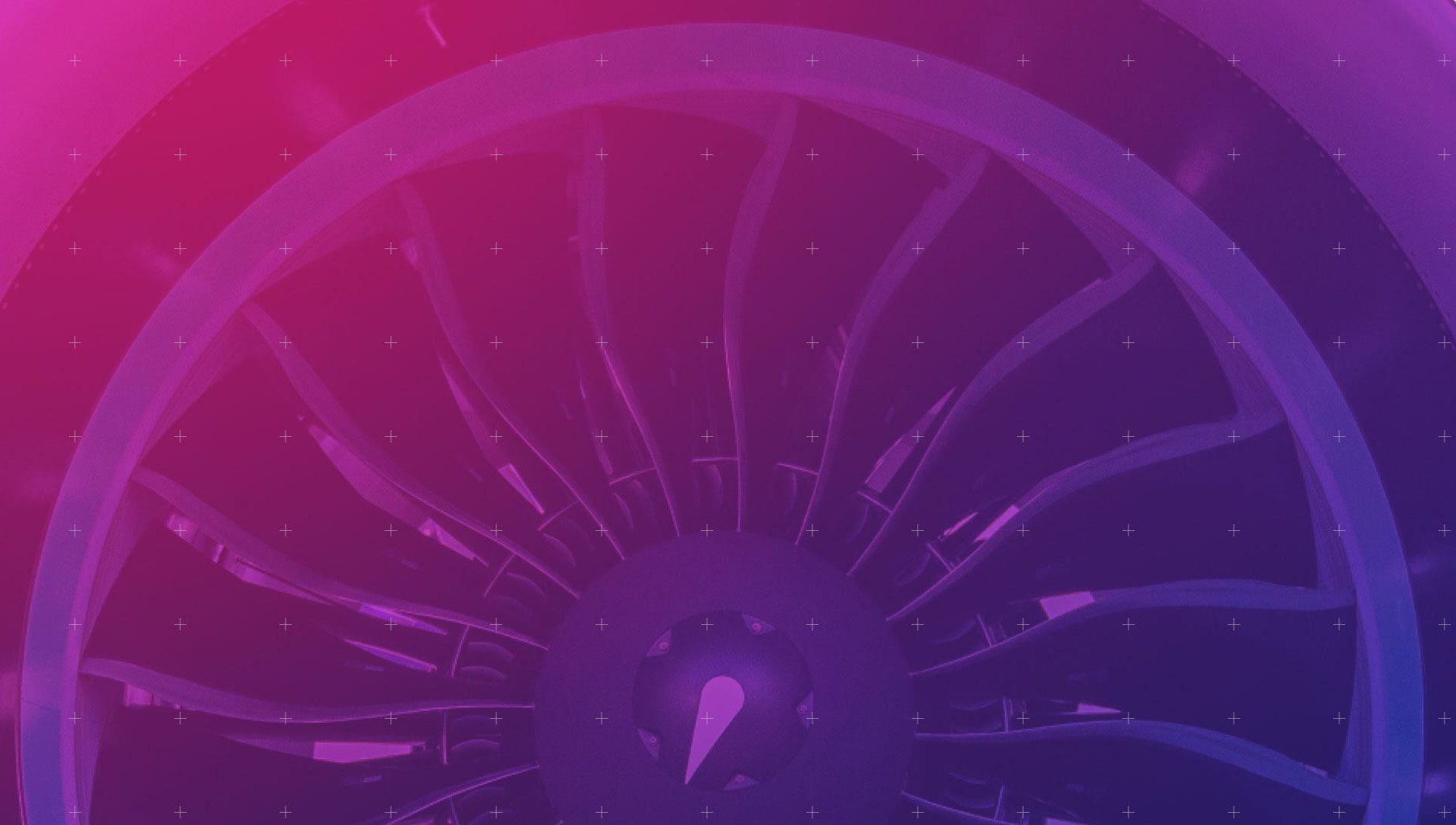 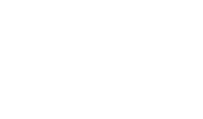 WIZZ AIROPEN DAY FOR WIZZ AIR HUNGARY/WIZZ AIR MALTAAGENDA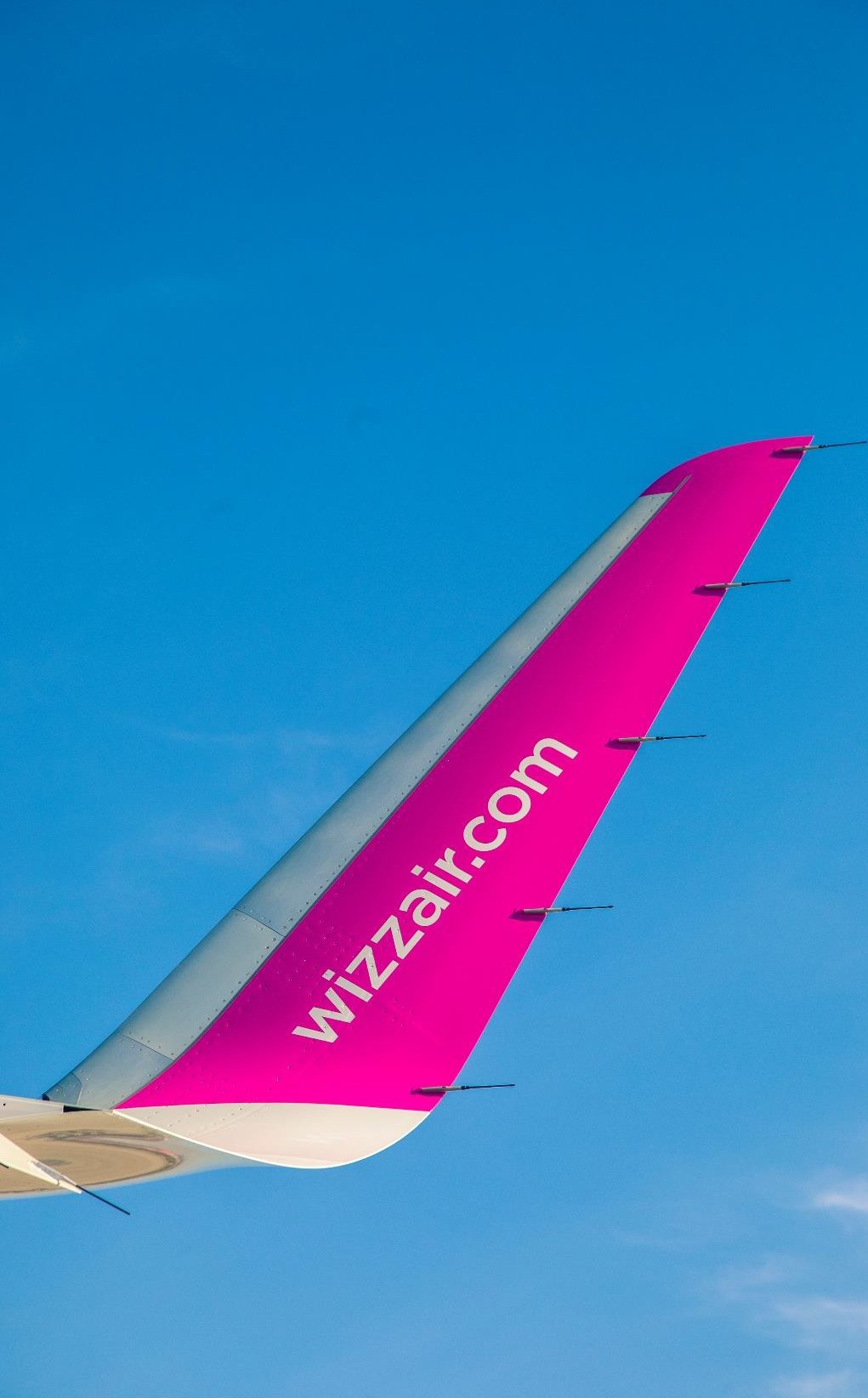 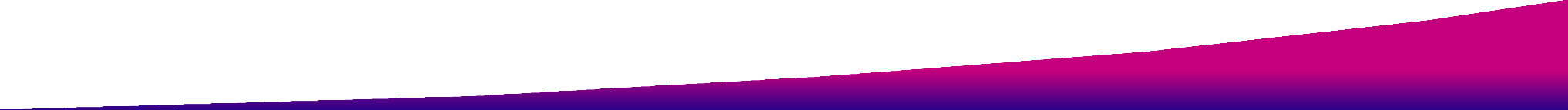 COMPANY INTRODUCTION Business Model WIZZ Bases Fleet2 TERMS AND CONDITIONS FOR PILOTS Contracts Salaries Rosters Base Change Policy BenefitsHOW TO APPLY & RECRUITMENT PROCESS4 Q&A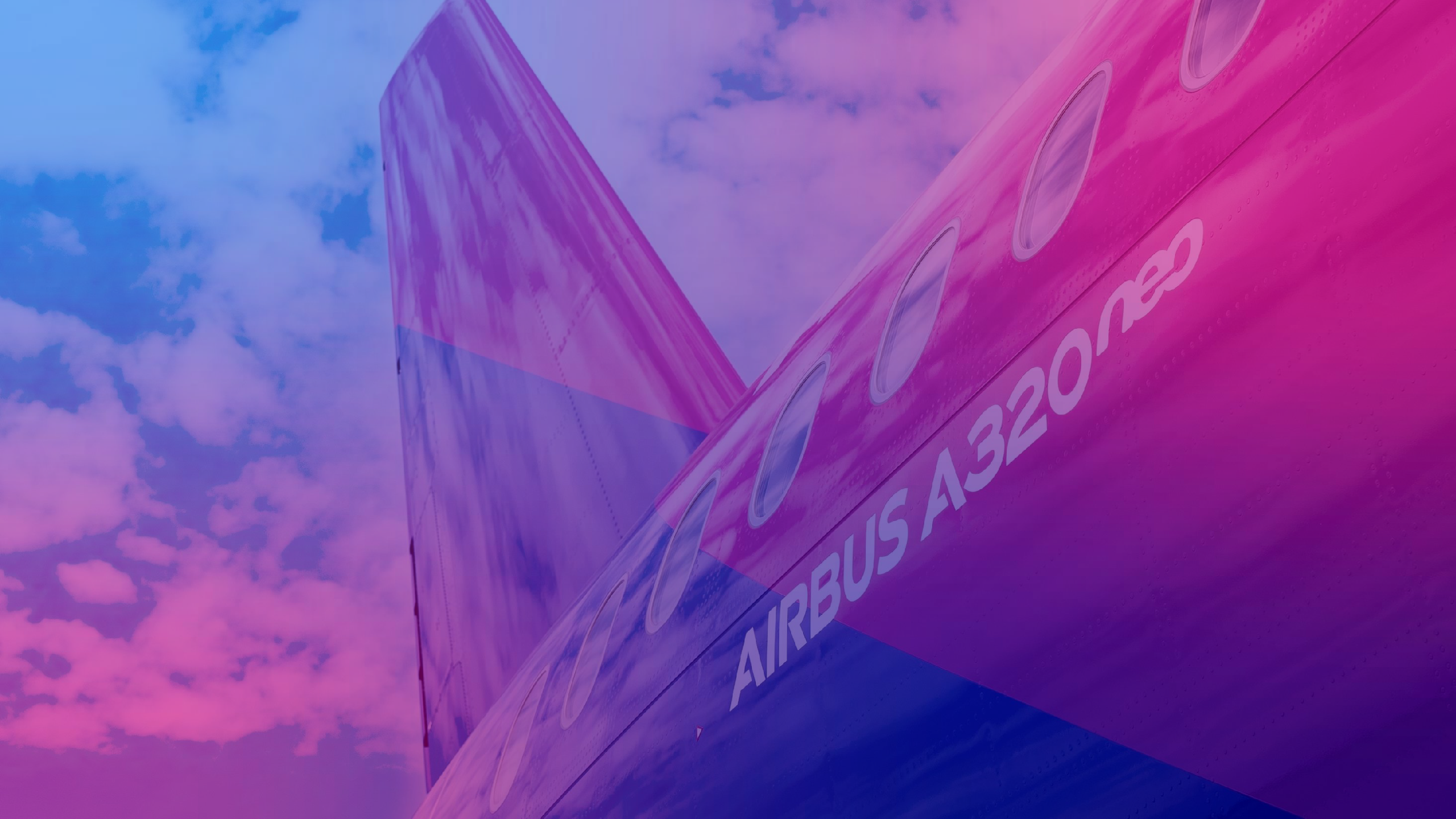 COMPANY INTRODUCTIONWHO WE ARE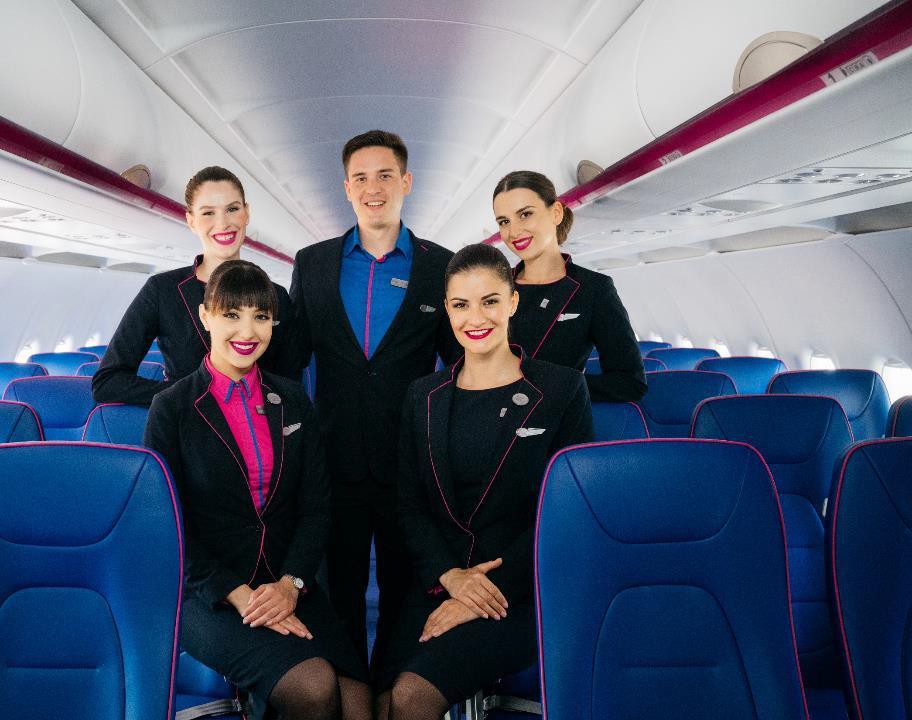 We challenge ourselves daily to be the most loved ultra low-cost airline. Some might say that’s ambitious, but in 18 years we’ve defied the odds, becoming Europe’s fastest growing and greenest airline.Continuing to connect people to the experiences, places and people that matter the most at the best price, is at the heart of the WIZZ brand.We plan to more than triple the fleet to 500 aircraft by the end of the decade.WIZZ AIR HAS BUILT A BIG BUSINESS AROUND A SIMPLE PURPOSE“Liberating lives through affordable travel”.DC1-Internal DataWIZZ AIR TODAYFLEET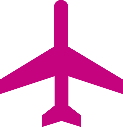 Airbus A320ceo, A321ceo, A320neo and A321neoFleet growth +17% (FY23/22)ROUTES ON SALE950+ routes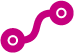 200+ destinations50+ countriesCARRIED PASSENGERS45.6 million in CY22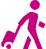 STAFF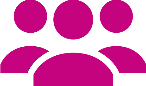 8000+OPERATING BASES32 bases in 15 countries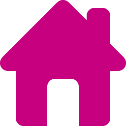 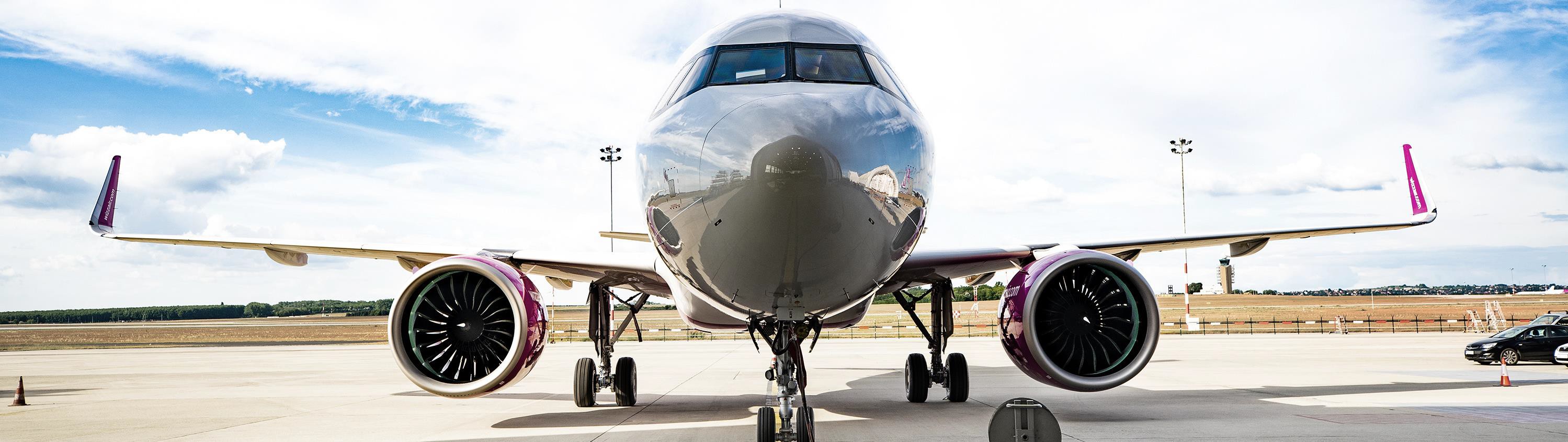 DC1-Internal Data4 AIRLINES & 32 BASES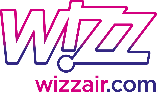 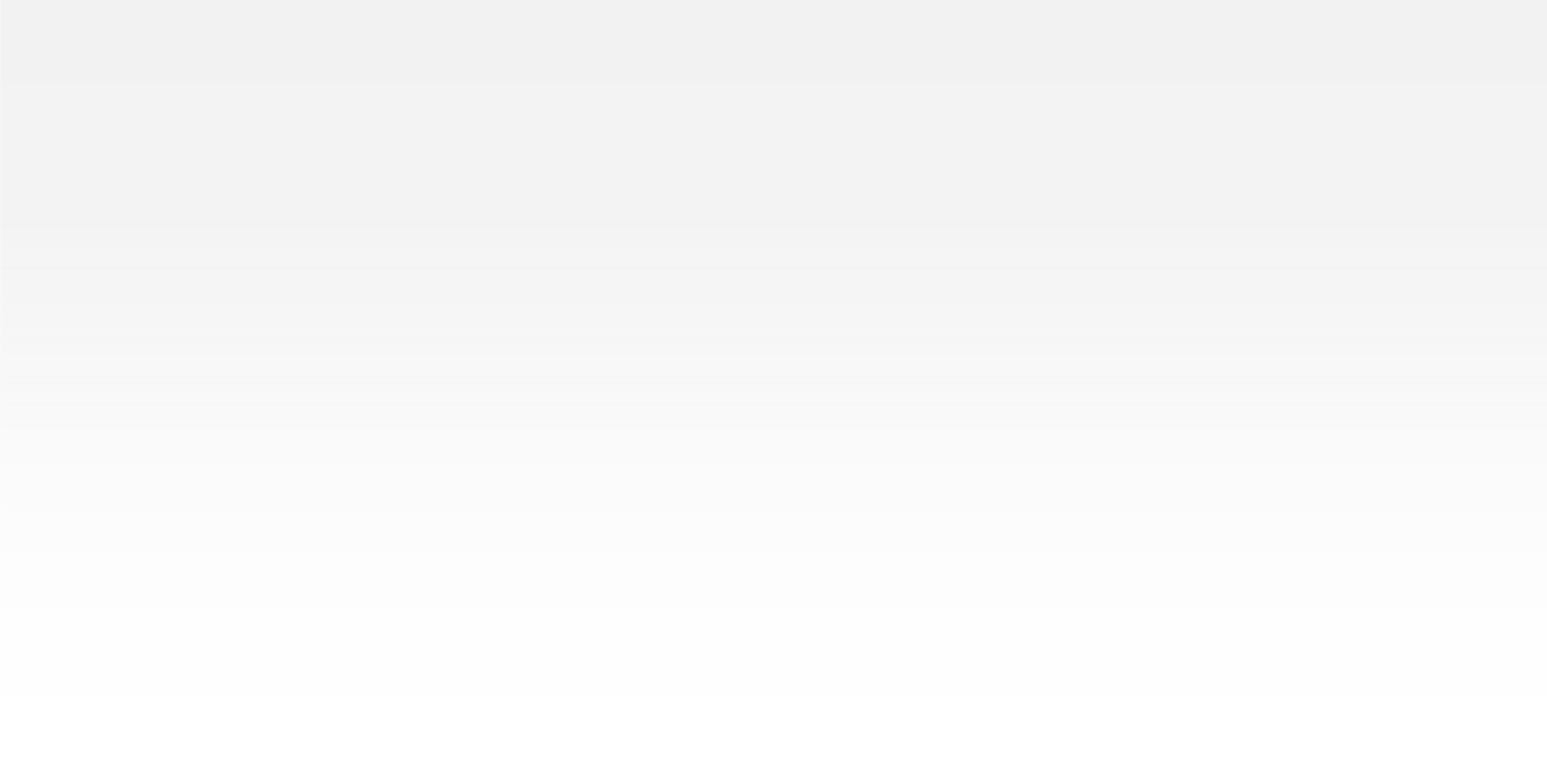 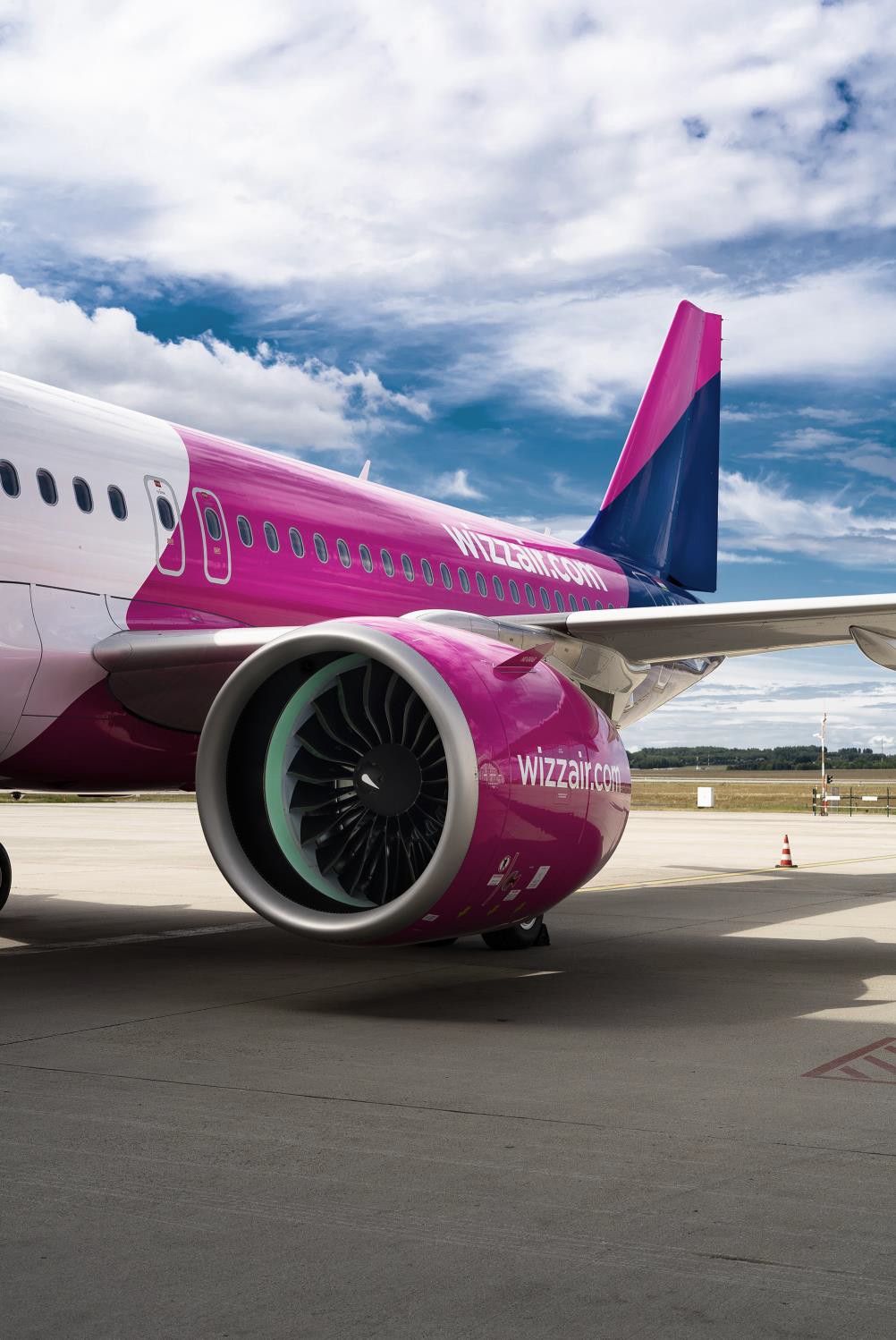 WIZZ AIR HUNGARYBOSNIA & HERZEGOVINA	TuzlaBULGARIA	Sofia, VarnaCYPRUS	LarnacaGEORGIA	KutaisiHUNGARY	Budapest, DebrecenLITHUANIA	VilniusNORTH-MACEDONIA	SkopjePOLAND	Katowice, Krakow, Warsaw, Gdansk, WroclawSERBIA	BelgradeWIZZ AIR MALTAALBANIA	TiranaAUSTRIA	ViennaITALY	Rome FCO, Milan MXP, Catania, Naples, VeniceROMANIA	Bucharest, Cluj-Napoca, Craiova, Iasi, Sibiu, Suceava TimisoaraWIZZ AIR UKUNITED KINGDOM	London Luton, London GatwickWIZZ AIR ABU DHABIUNITED ARAB EMIRATES	Abu Dhabi6WIZZ BASES AND DESTINATIONS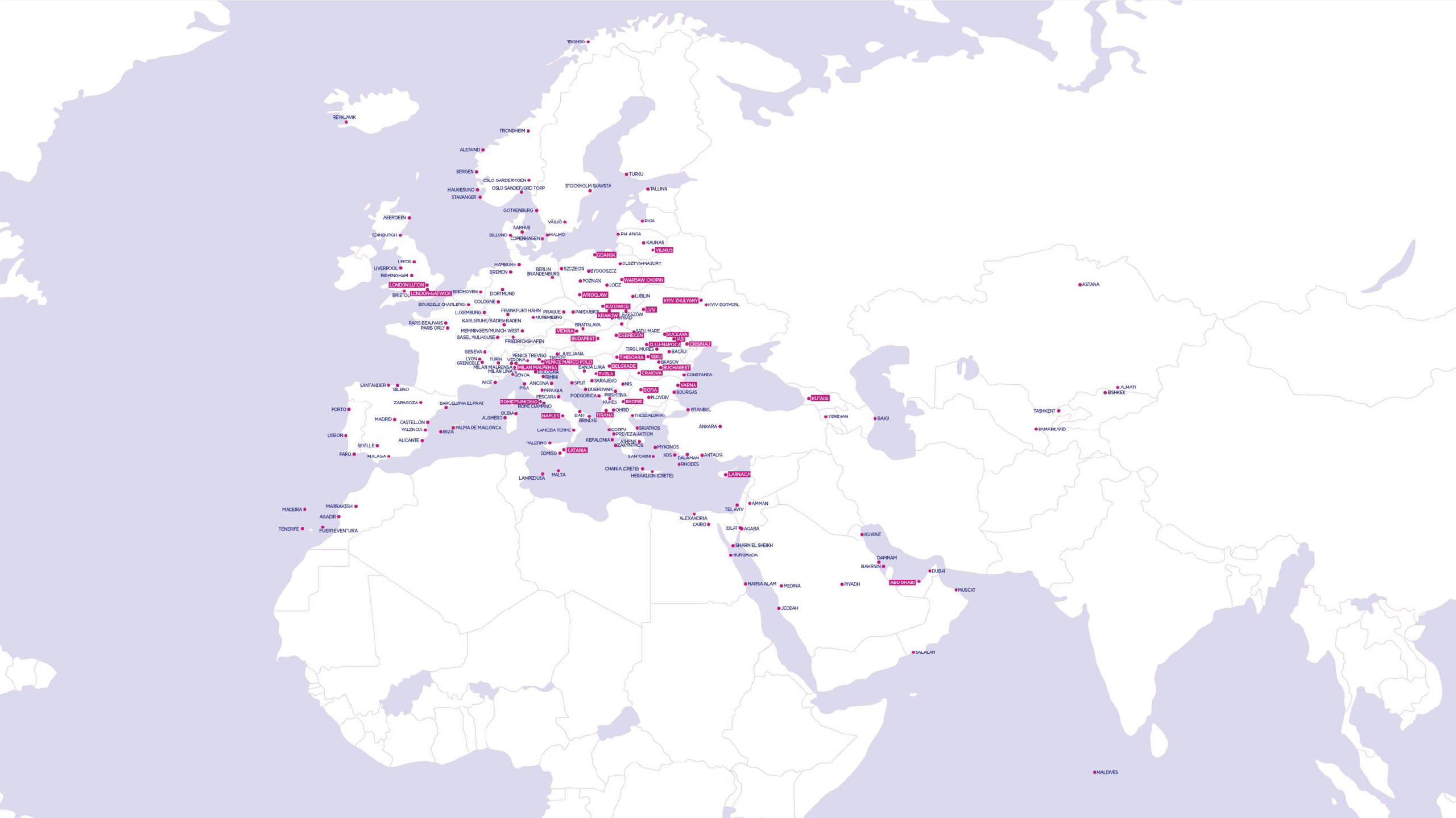 950+ ROUTES TO 50+ COUNTRIESWIZZ AIR IN NUMBERSSustained double digit passenger number growth in last 19 years (except COVID year)NUMBER OF PASSENGERSIN THE PAST 19 YEARSPassengers315 MAircraftAirports Bases Employees Countries183194328000+54COVID-19impact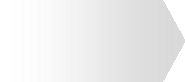 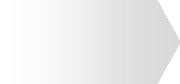 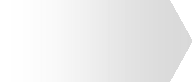 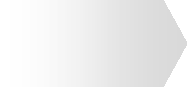 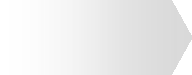 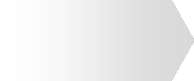 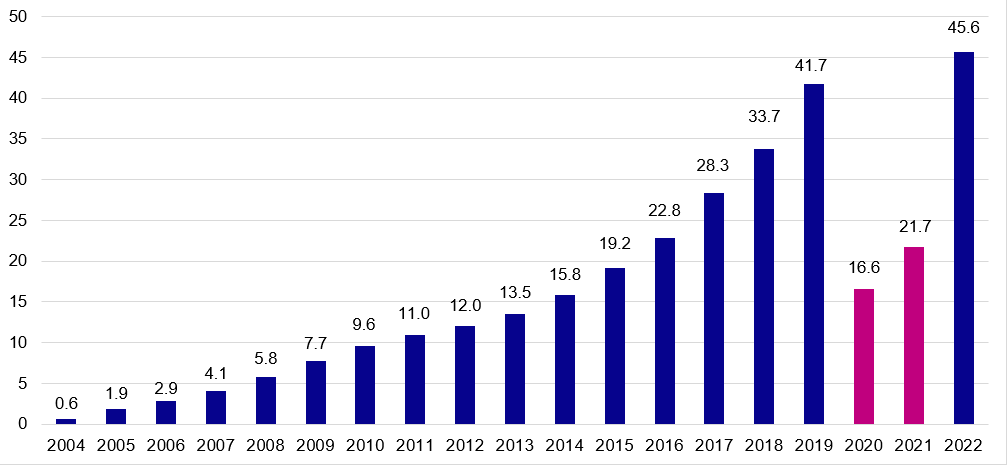 8YOUNG AND EFFICIENT FLEET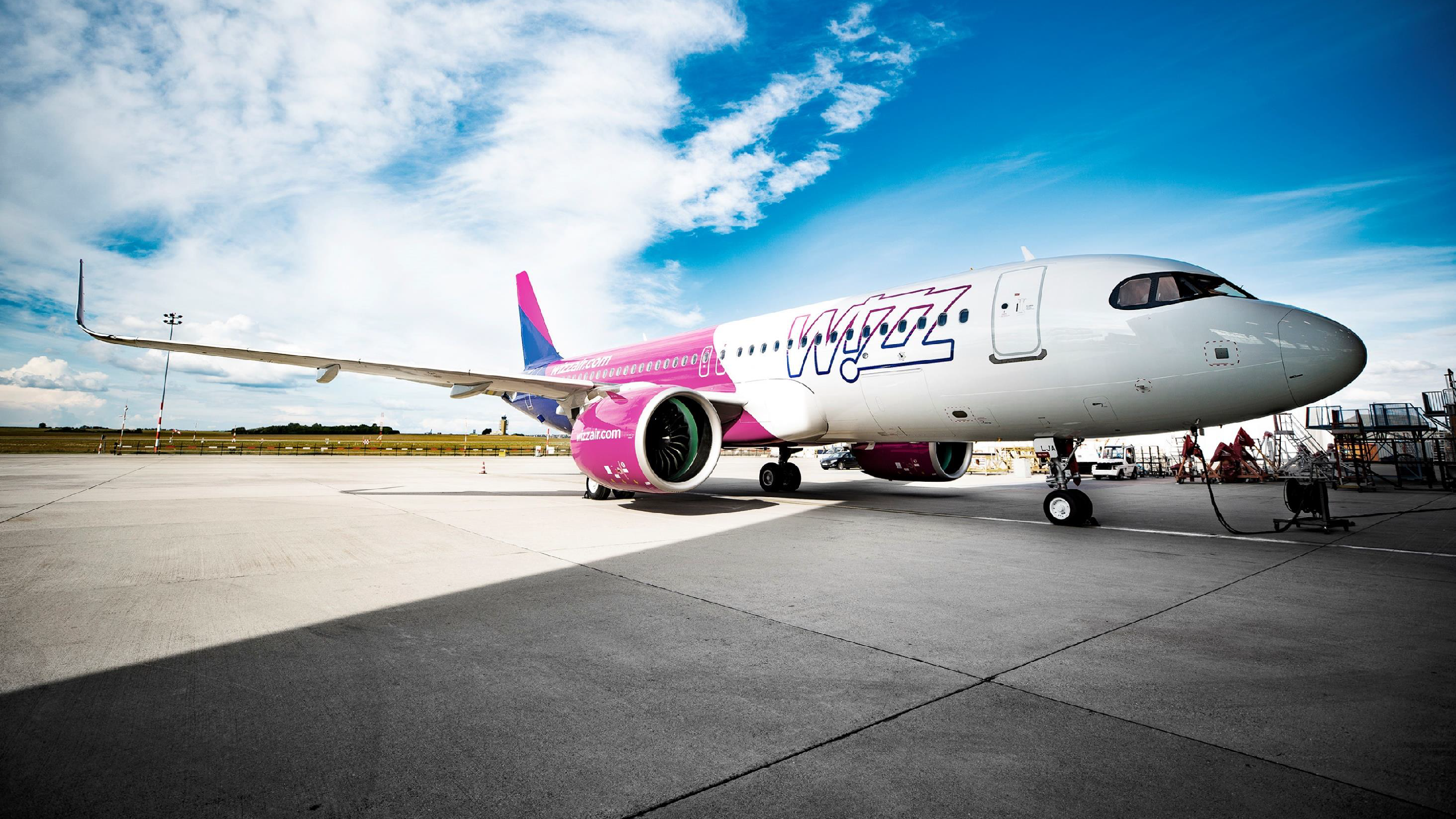 WIZZ AIR FLEET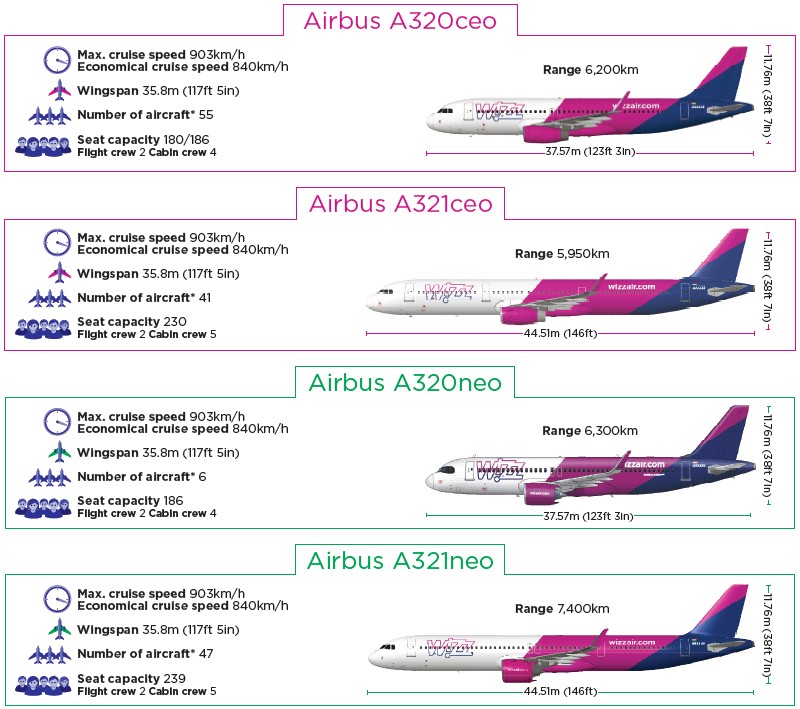 AVERAGE AIRCRAFT AGE: 4.97 YEARSPOINT TO POINT TRAFFIC+/- 30 MIN TURNAROUND TIMESAll new aircraft are deliveredwith sharklets10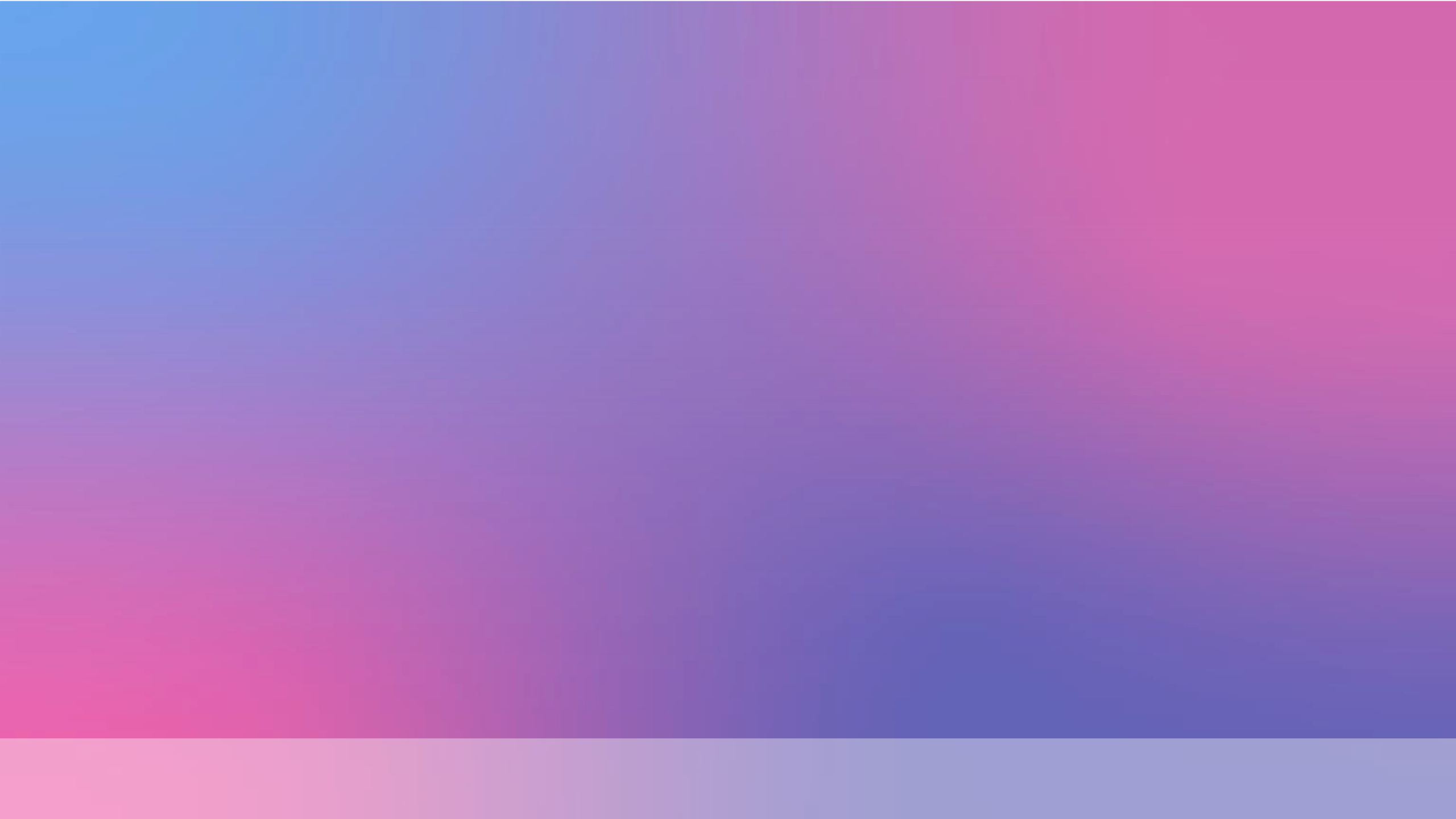 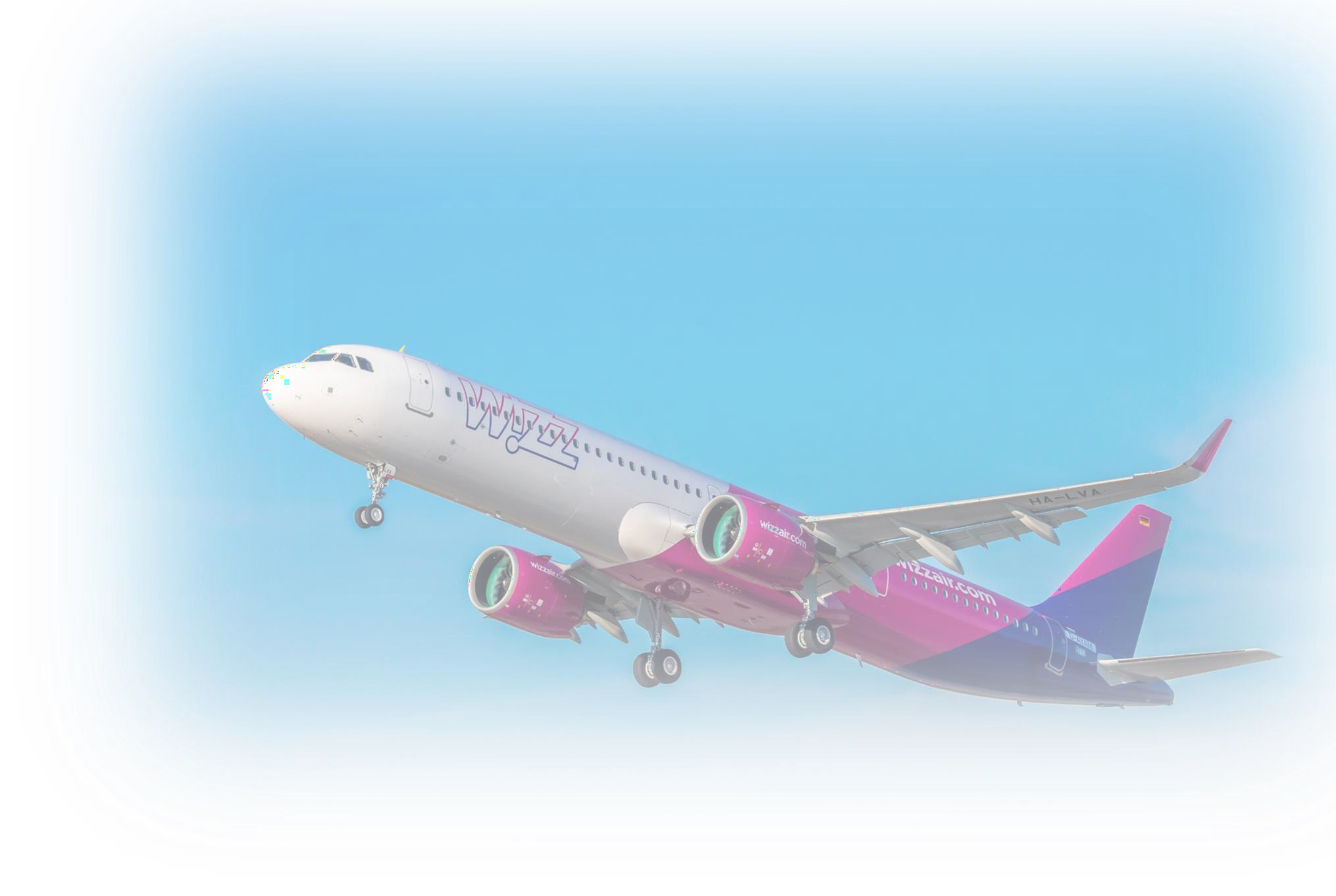 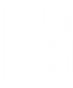 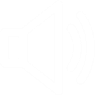 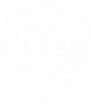 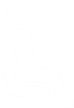 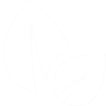 AIRBUS A321NEO AIRCRAFTA GAME CHANGER239SEATS20% LOWERFUEL BURN50% LOWERNOISE EMMISION50% LOWERNOX EMMISIONLOWEST ENVIRONMENTAL FOOTPRINTPER PASSENGER11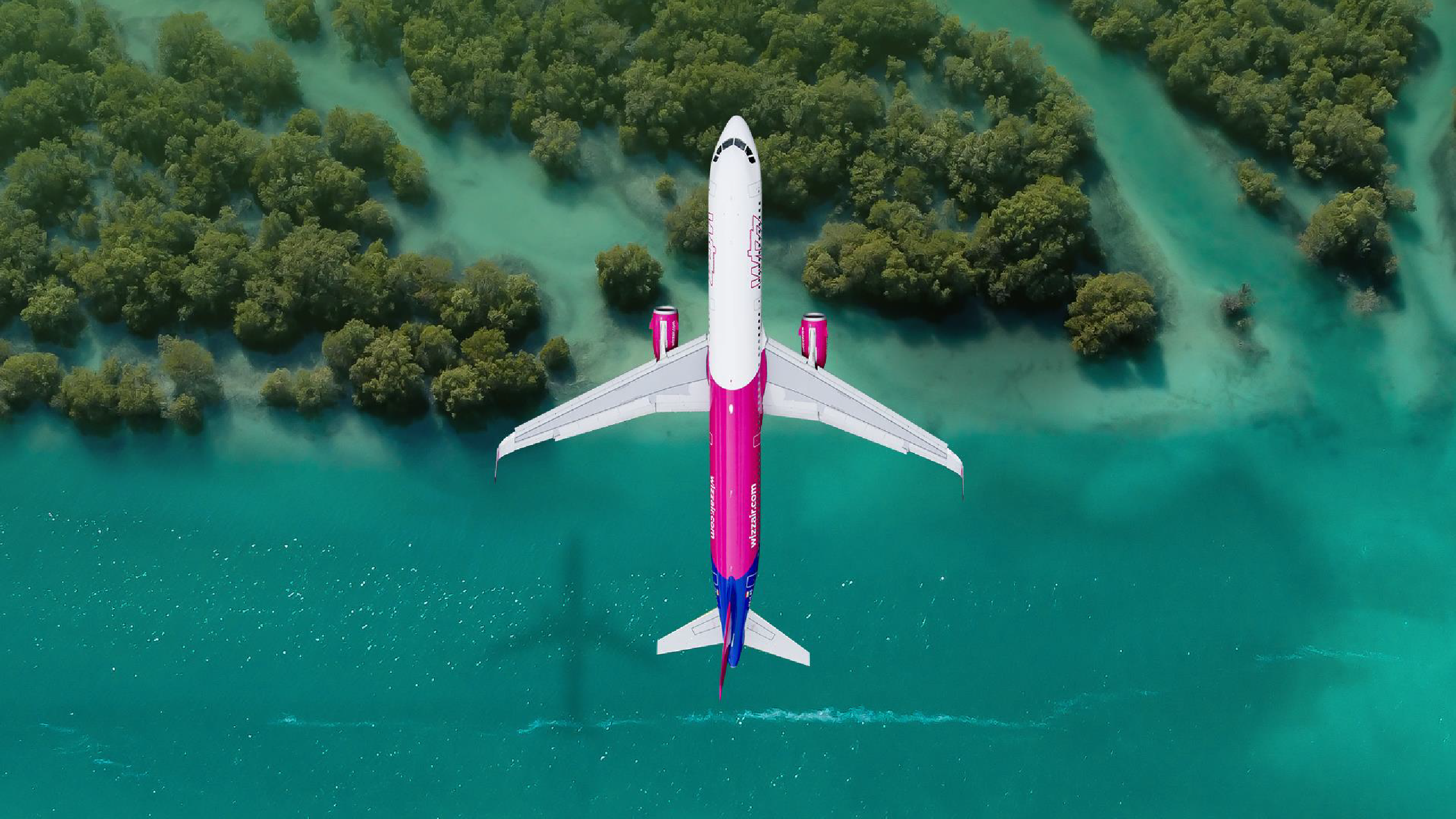 SUSTAINABILITY | WIZZ AIRWIZZ AIR EFFICIENT BUSINESS MODELEFFICIENCYTECHNOLOGYLOW EMISSION INTENSITYWe don’t fly half-empty planes to avoid unnecessary pollution.We don’t have business class seating, another example of needless emissions.We only fly direct routes. One take-off, one landing, no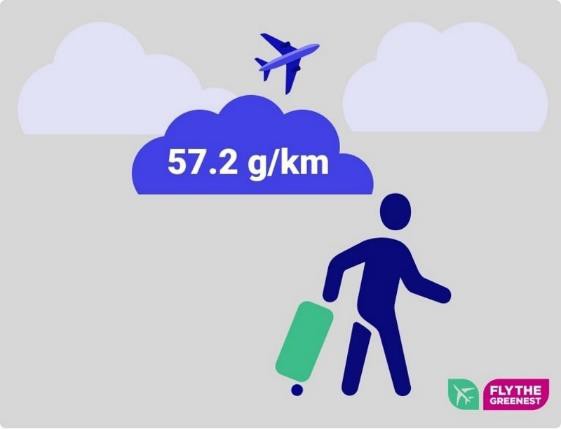 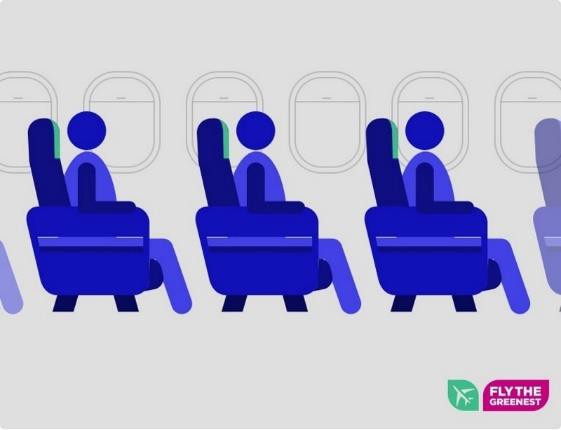 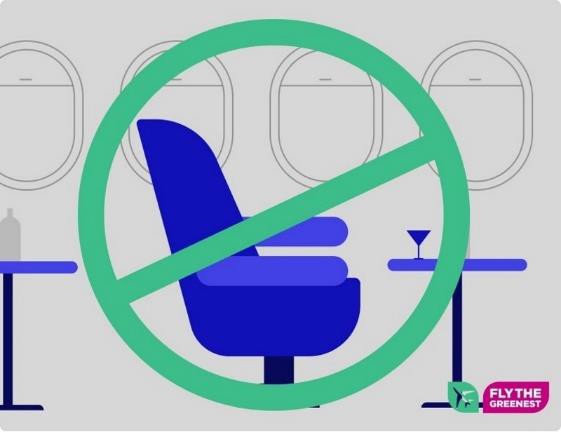 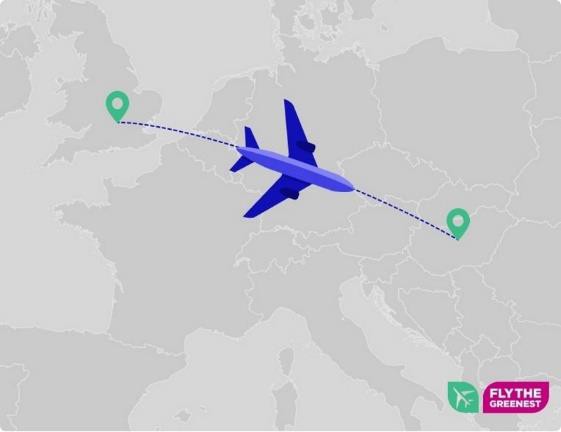 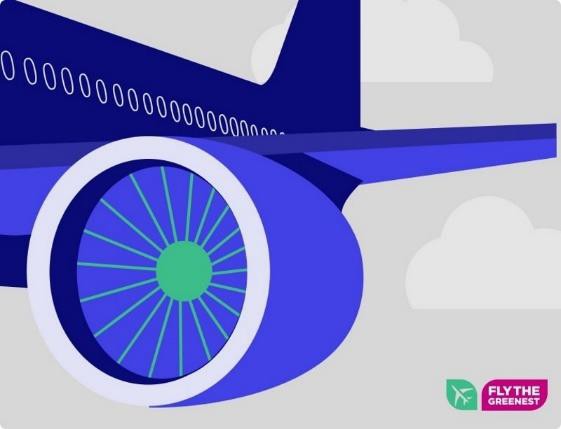 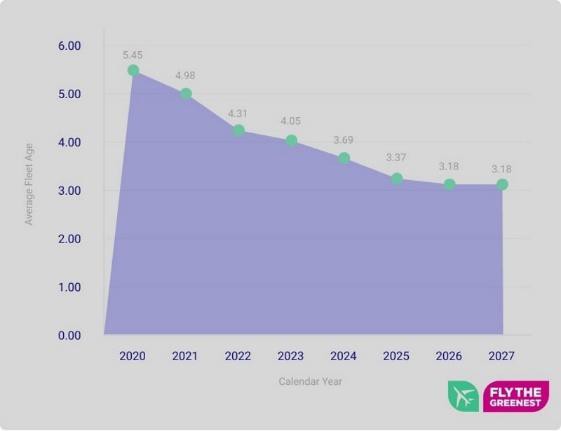 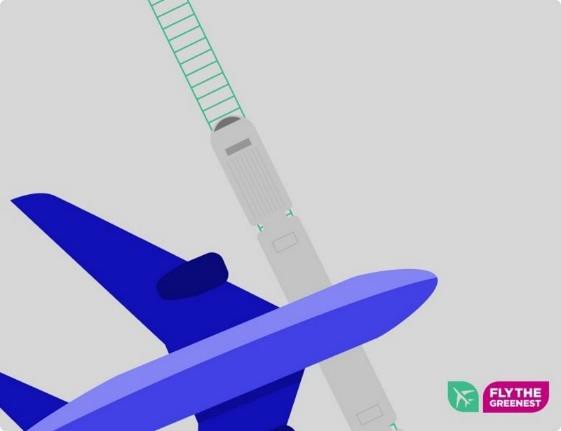 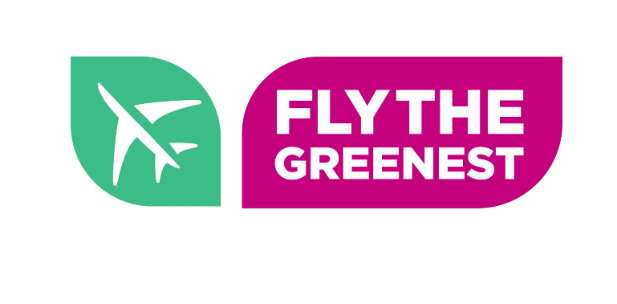 13	connecting flights, no extrafuel-burn.We use world-class engines and aircraft, crucial for low emissions.We have the youngest, most modern fleet among European competitor airlines with 50+ aircraft.Moreover, none of our routes have a direct train alternative under four hours.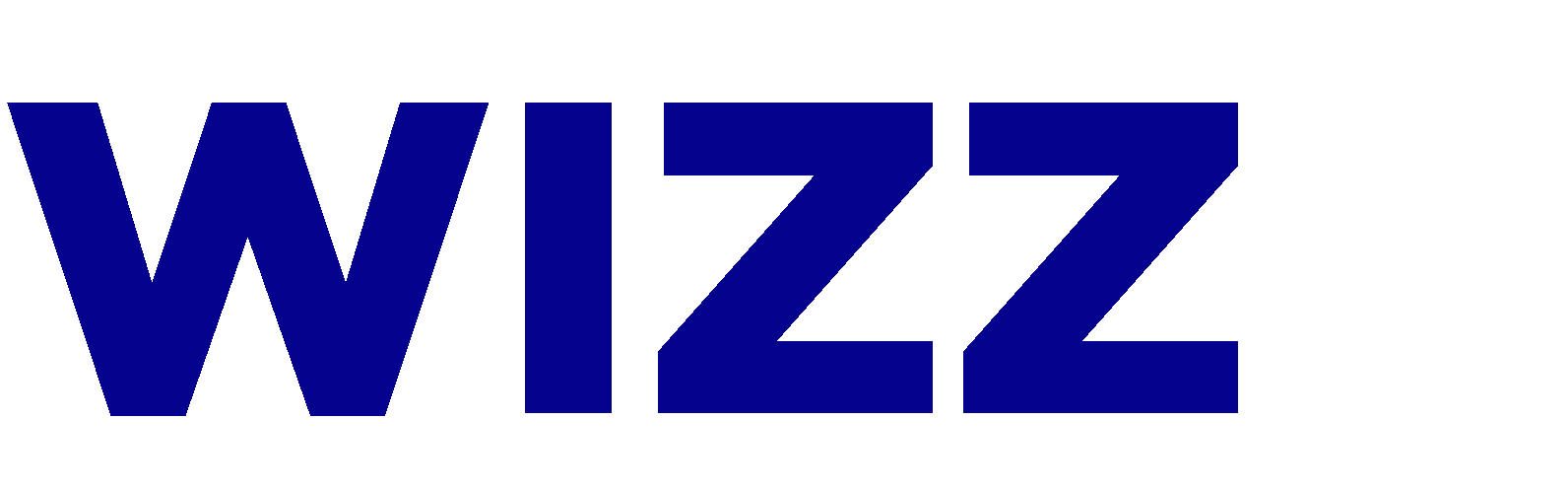 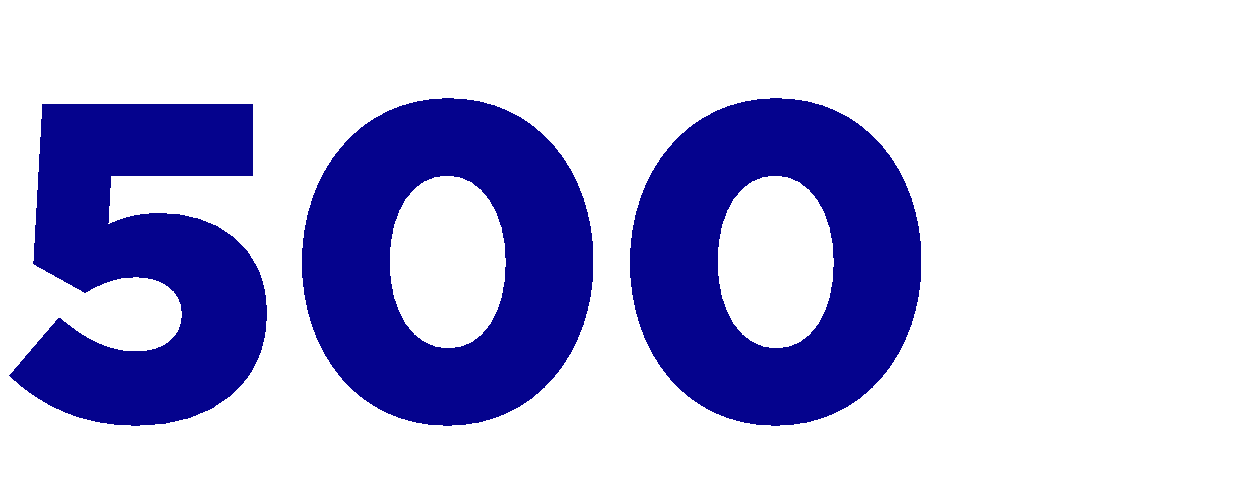 BY THE END OF THE DECADE…170M+500PAX/YEAR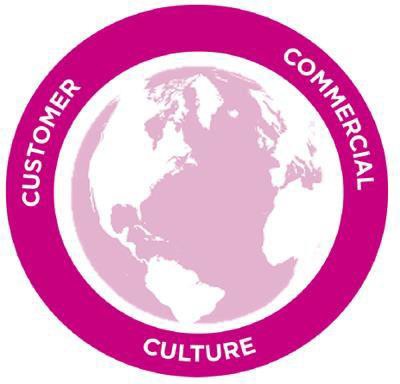 20 000EMPLOYEES1RECRUIT/HOURAIRCRAFT2000NEW HIRES/YEAR1.6BWEB VISITORS/YEAR15B €IN SALES/YEAR1MFLIGHTS/YEAR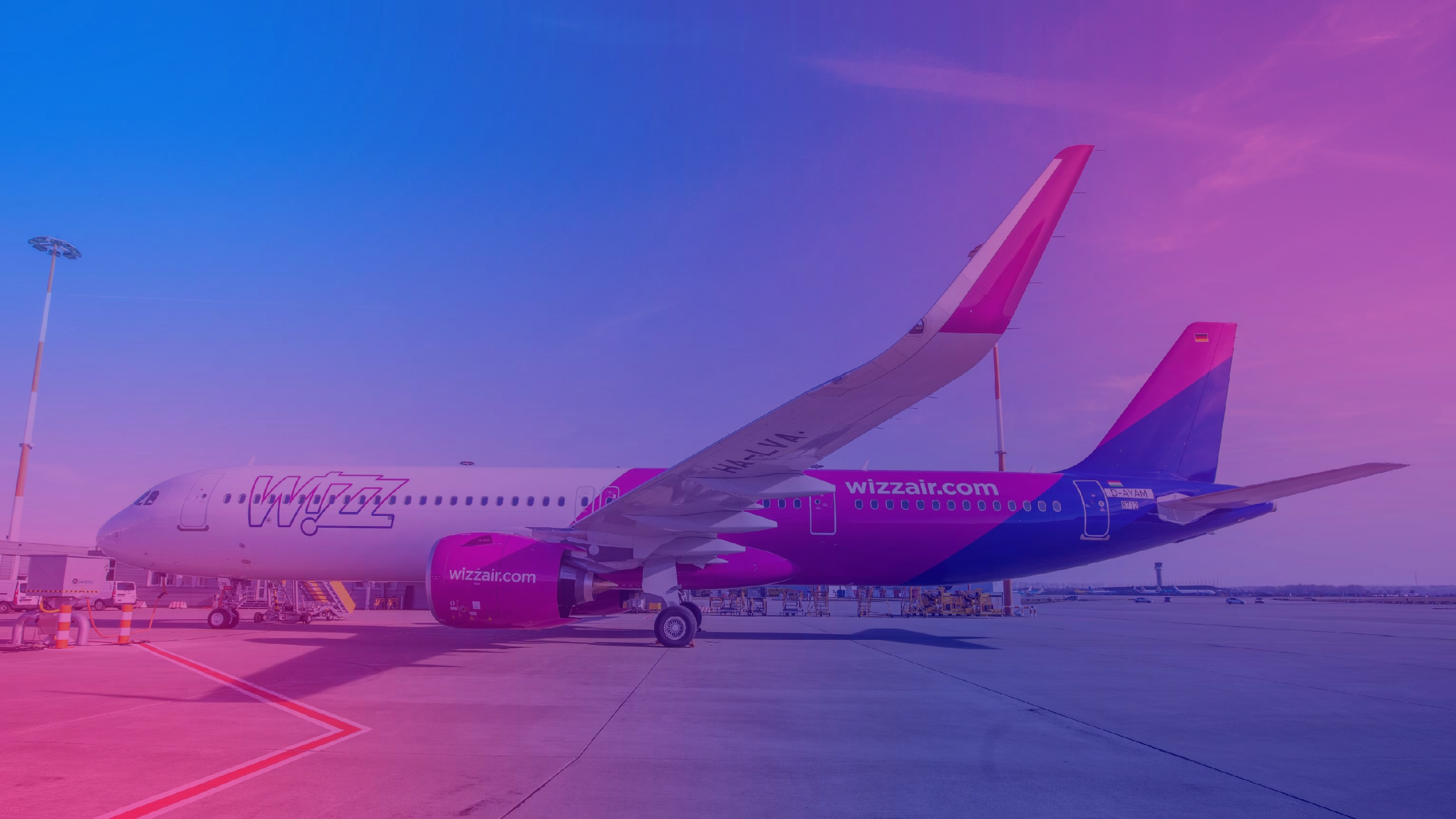 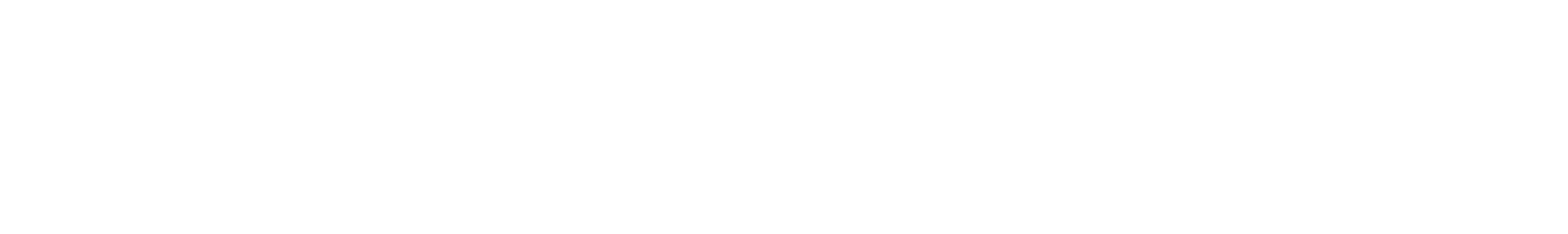 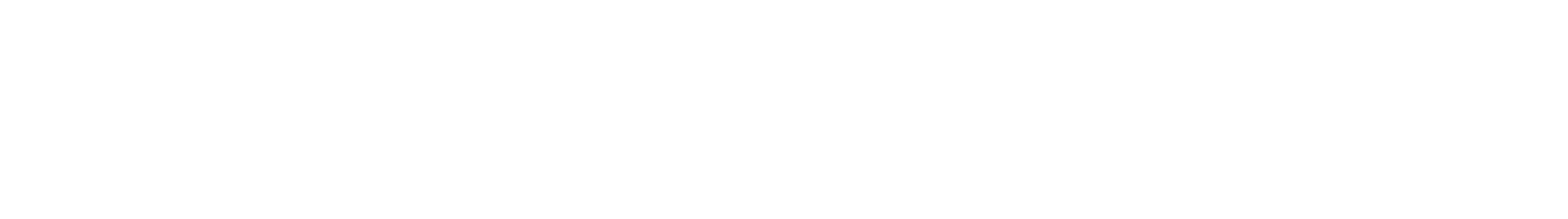 15PILOTS SUITABILITY TO AOC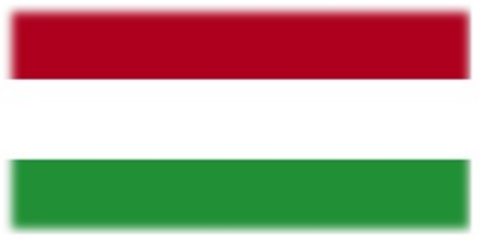 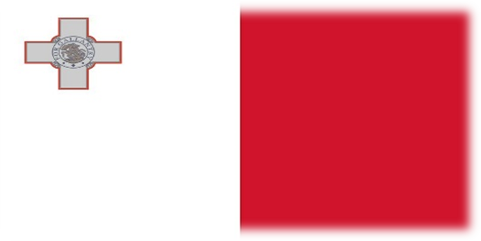 WIZZ AIR HUNGARY/ WIZZ AIR MALTA &SUBSIDIARIESALL OTHER BASES Individual preference Unrestricted right to live and work in the EU or Albania, Bosnia and Herzegovina, Georgia, Moldova, North Macedonia, Serbia Valid EASA license or ICAO license for TR DEC Valid EASA medical certificate or ICAO for TR DEC Flying experience limitations16CONTRACTING – FOR WAH/WMTSERVICE PROVIDER (CONFAIR) Available in most of the bases for pilots not based in their home country, on pilot request Paid holiday entitlements on contract:24 days per calendar year Personal Income Tax:Pilots are required to report their taxes on their own discretion, based on their individual tax positions Social Security Contribution:Pilots are required to arrange social coverage for themselvesTo be paid as per the workplace of the pilot, can be requested to pay in home countrySick-leave coverage limited 5 days / calendaryearLOCAL CONTRACT (WIZZ AIR) Local pilots based at home country can only go on local contract In the following countries only local contract is available:Italy, Albania, Bosnia and Herzegovina, North-Macedonia Paid holiday entitlements on local contract:Defined by the governing Labour Code Personal Income Tax:All deducted and paid Social Security Contribution:All contribution are deducted and paid according to the local legislationIncludes pension and healthcareSick-leave period is covered17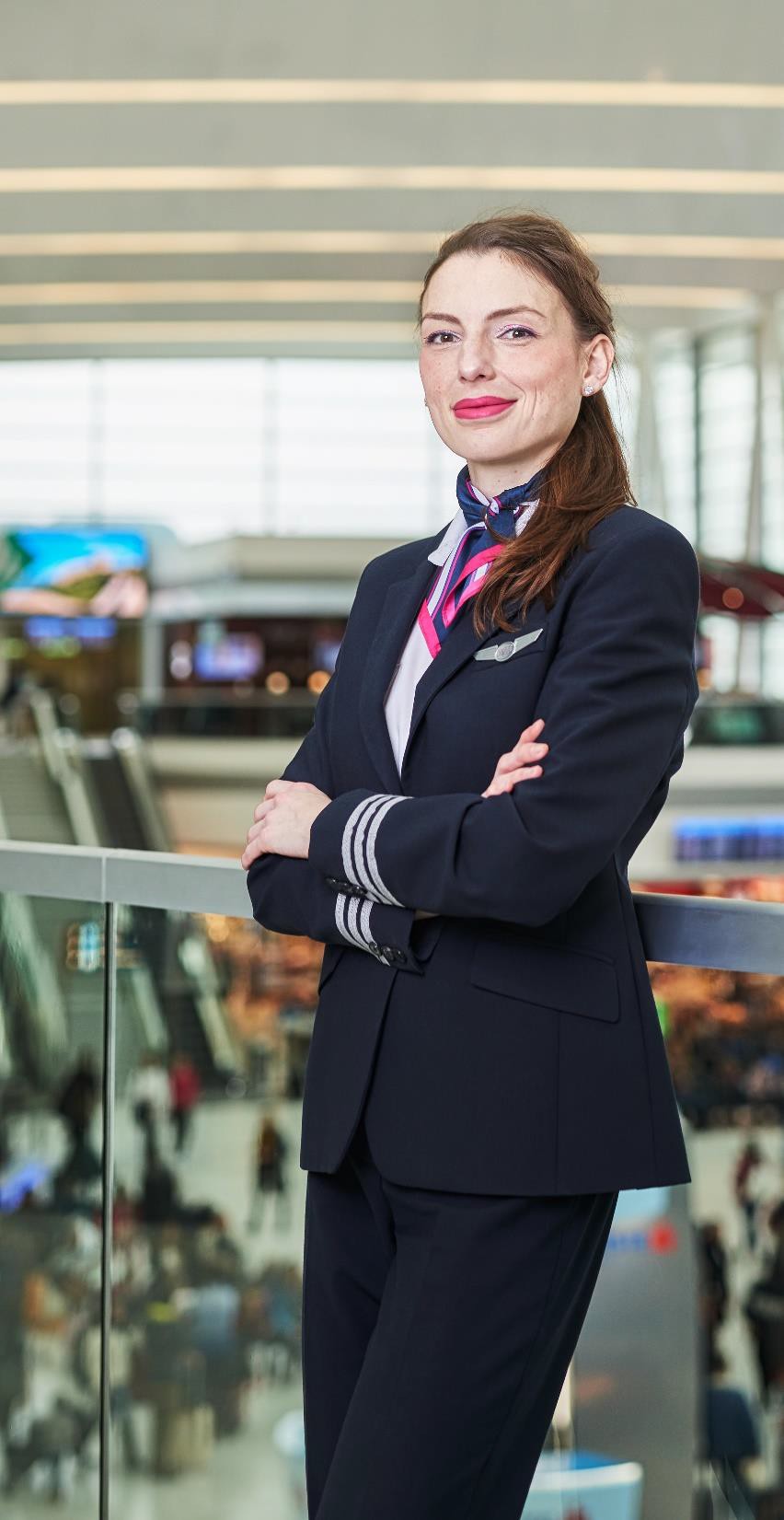 SALARY SETUPELEMENTS OF THE SALARYDEDUCTIONSSALARY CALCULATION* Country multiplier applies to Wizz Air Hungary/Wizz AIr Malta only for pilots being on local contract and Confair pilots in KUT and KIV basesDC1-Internal DataSALARY CALCULATION20VARIABLE SALARY RATESOTHER PERFORMANCE RELATED PAY ELEMENTS* In countries where per diem is calculated based on local regulations (Bulgaria, Lithuania, North-Macedonia, Serbia), per diem is considered as the tax free part of the landing pay21ADDITIONAL ELEMENTSDC1-Internal DataCOUNTRY MULTIPLIERCountry multiplier:Applies for Wizz Air Hungary/Wizz Air Malta and Confair pilots based in KUT and KIV basesApplied on base salary, distance pay, landing pay and other performance related pay elements after flight check releaseCompensates for cost-of-living differences/certain taxation and SSC specialties* Only applied to Landing Pay and Distance Pay23TAX & CONTRIBUTIONSTo the attention of those who choose local employment contractWizz Air Hungary Ltd	Wizz Air Malta LtdIn countries where both Hungarian and local tax are withheld during the year, Wizz Air is supporting the tax reclaim process24WIZZ AIR HUNGARY LTDDouble tax treaty matrixIn countries where both Hungarian and local tax are withheld during the year, Wizz Air is supporting the tax reclaim process25WIZZ AIR MALTA LTDDouble tax treaty matrixEmployee is subject to 0% tax rate if he/she is spending not more than 183 days in Malta within a year26TRAINING BOND FOR NEW JOINER PILOTS - CURRENT* The above deductions are build into the salaries, converted to local currency where applicableDC1-Internal DataWIZZ AIR HUNGARY / WIZZ AIR MALTASIGN UP AND BASE SPECIFIC RETENTION BONUSAfter three consecutive years or more (for FO & SFO - sign-on bonus of 5,000 EUR, loyalty bonus 25,000 EUR and for CPT, sign-on bonus of 10,000 EUR and loyalty bonus of 40,000 EUR).The program will be available at specific bases which will be reviewed on a yearly basis. This year, the loyalty bonus will be available in Craiova, Suceava, Iasi, Skopje and Kutaisi.DC1-Internal Data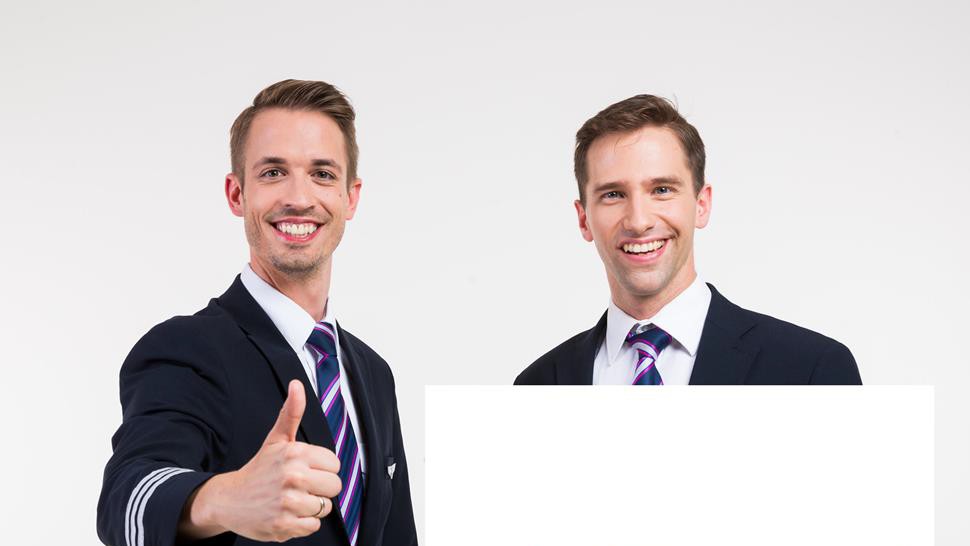 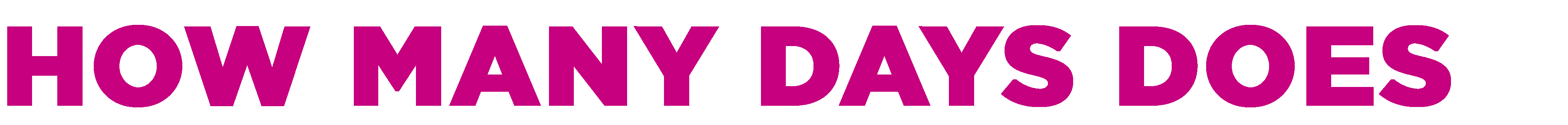 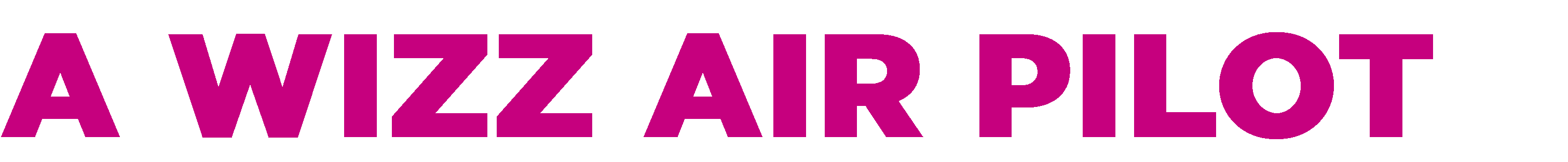 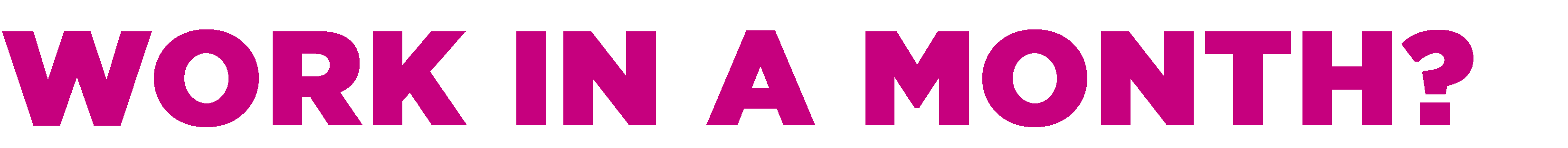 DC1-Internal DataPATTERN CHANGES30TIMELINEJUL- AUGSEP	OCT	NOV	DEC	JAN	FEB-DEC2431ADDITIONAL OPPORTUNITIES: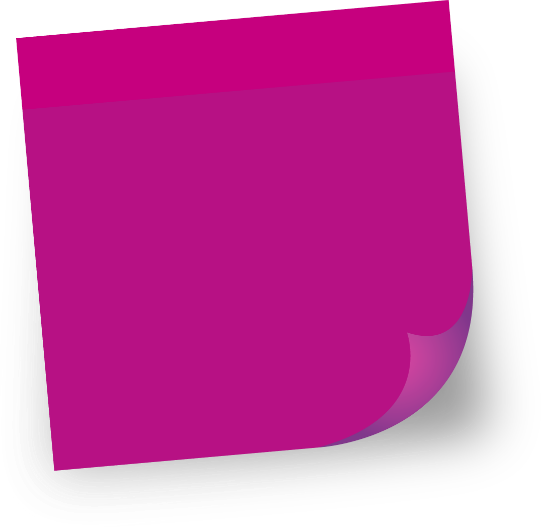 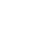 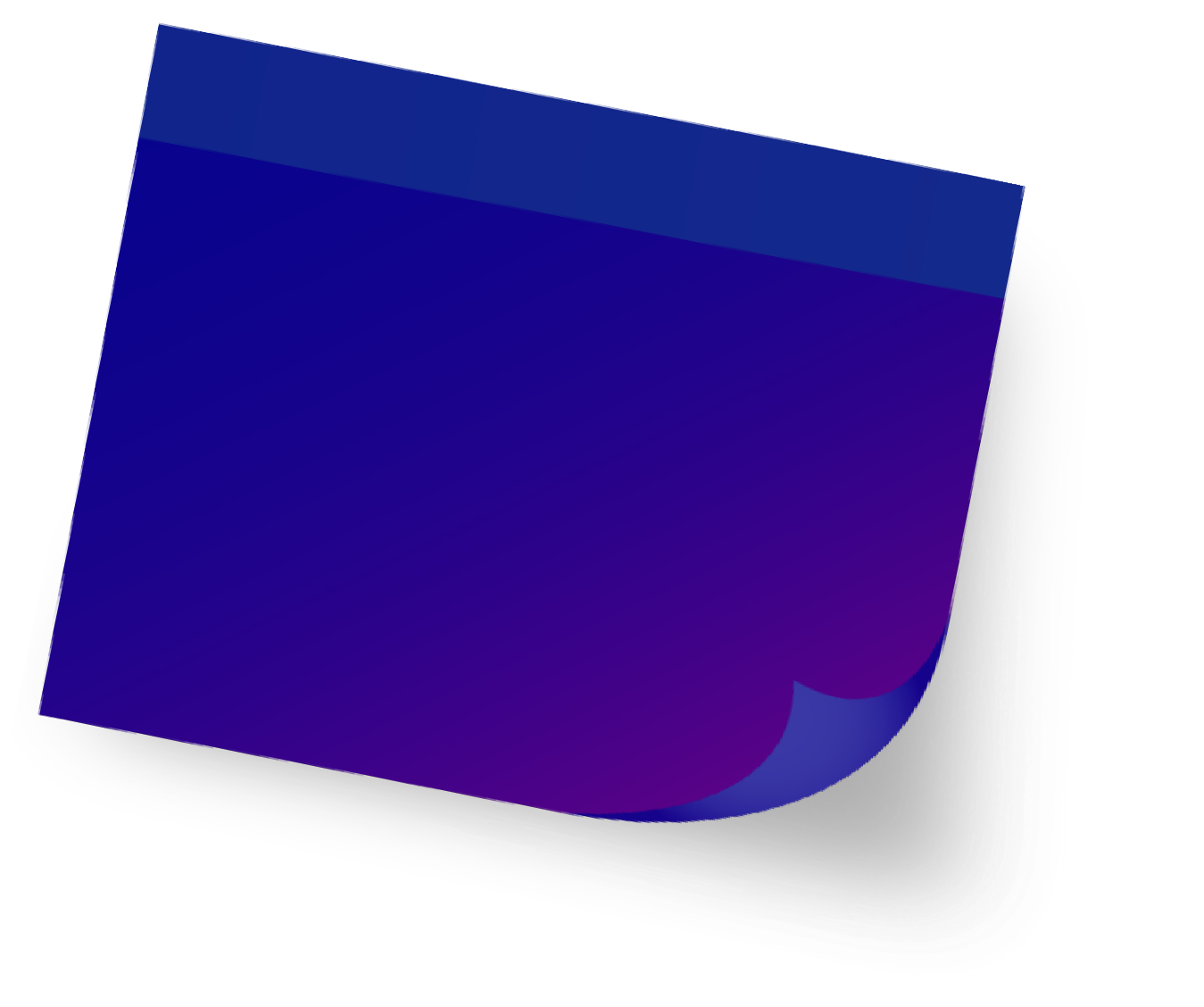 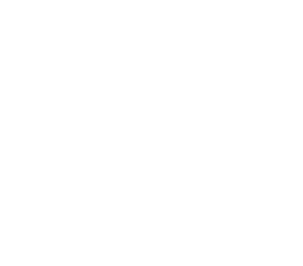 DC1-Internal DataBASE ALLOCATION & BASE CHANGE POLICY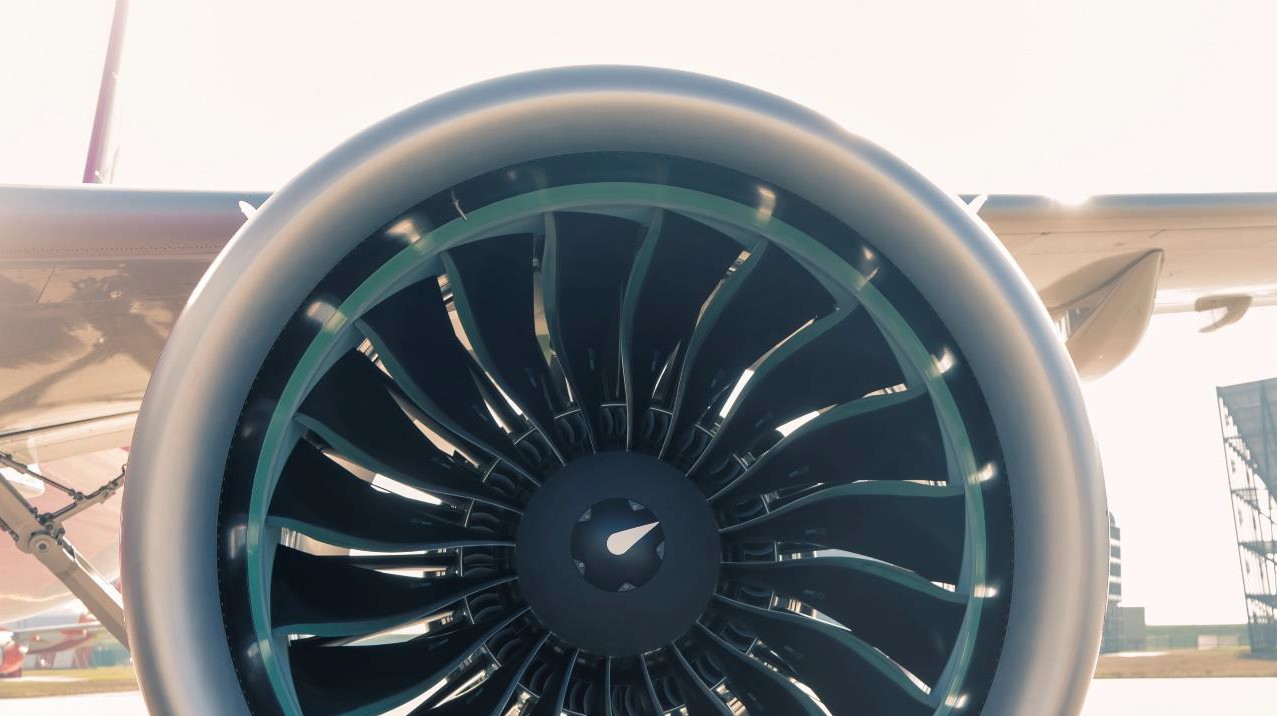 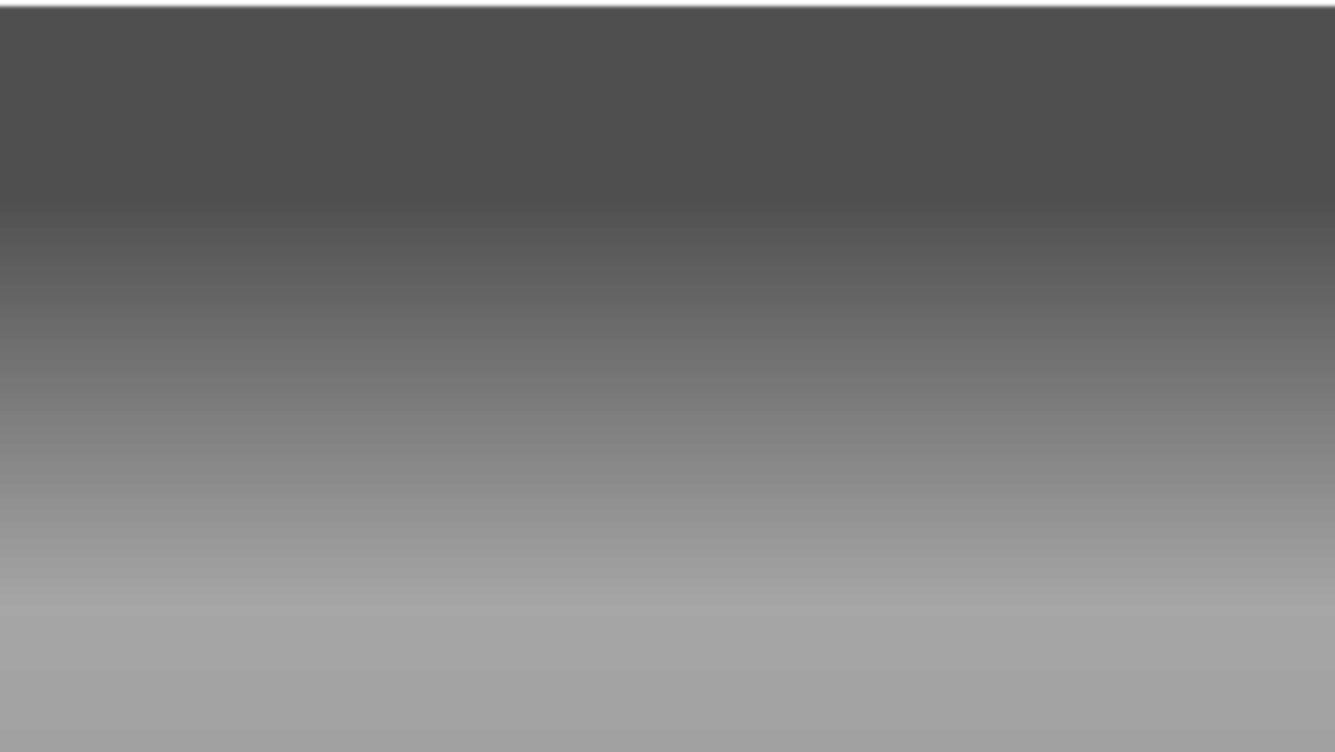 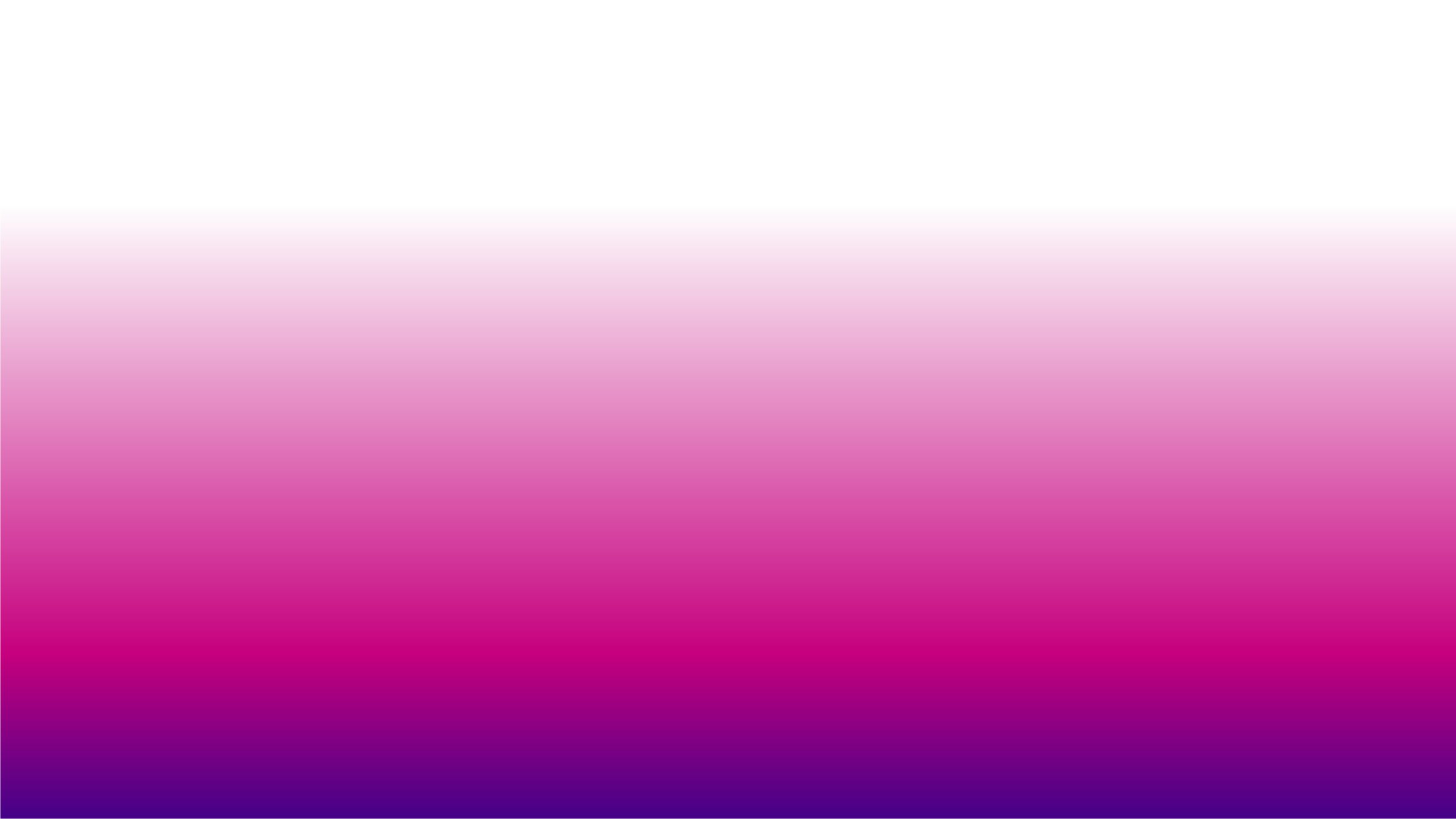 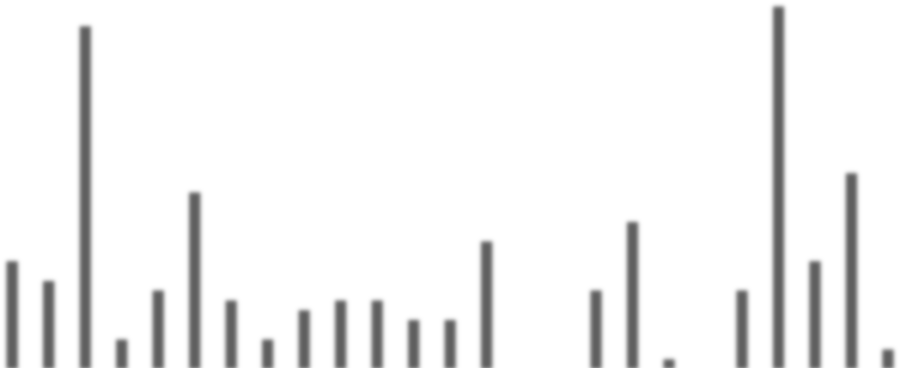 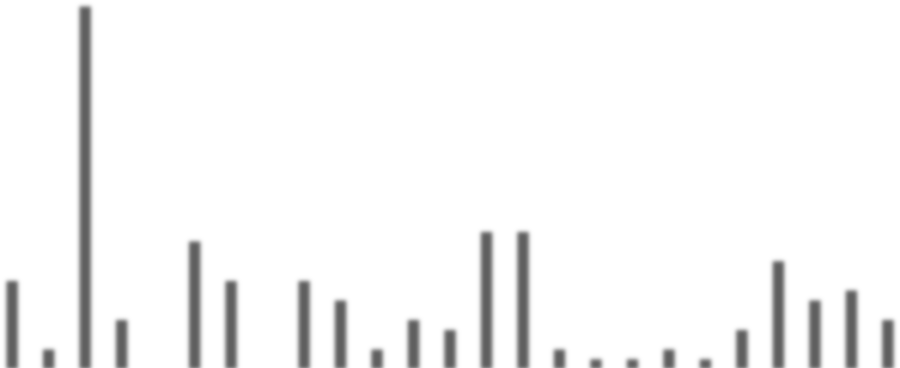 	Allocation: As per the operational needs considering individual preference	Waiting List: Base change waiting lists are updated permanently	Change policy: As per transparent – First Come, First Serve type Base Change PolicyCPT	FOOTHER BENEFITS 1.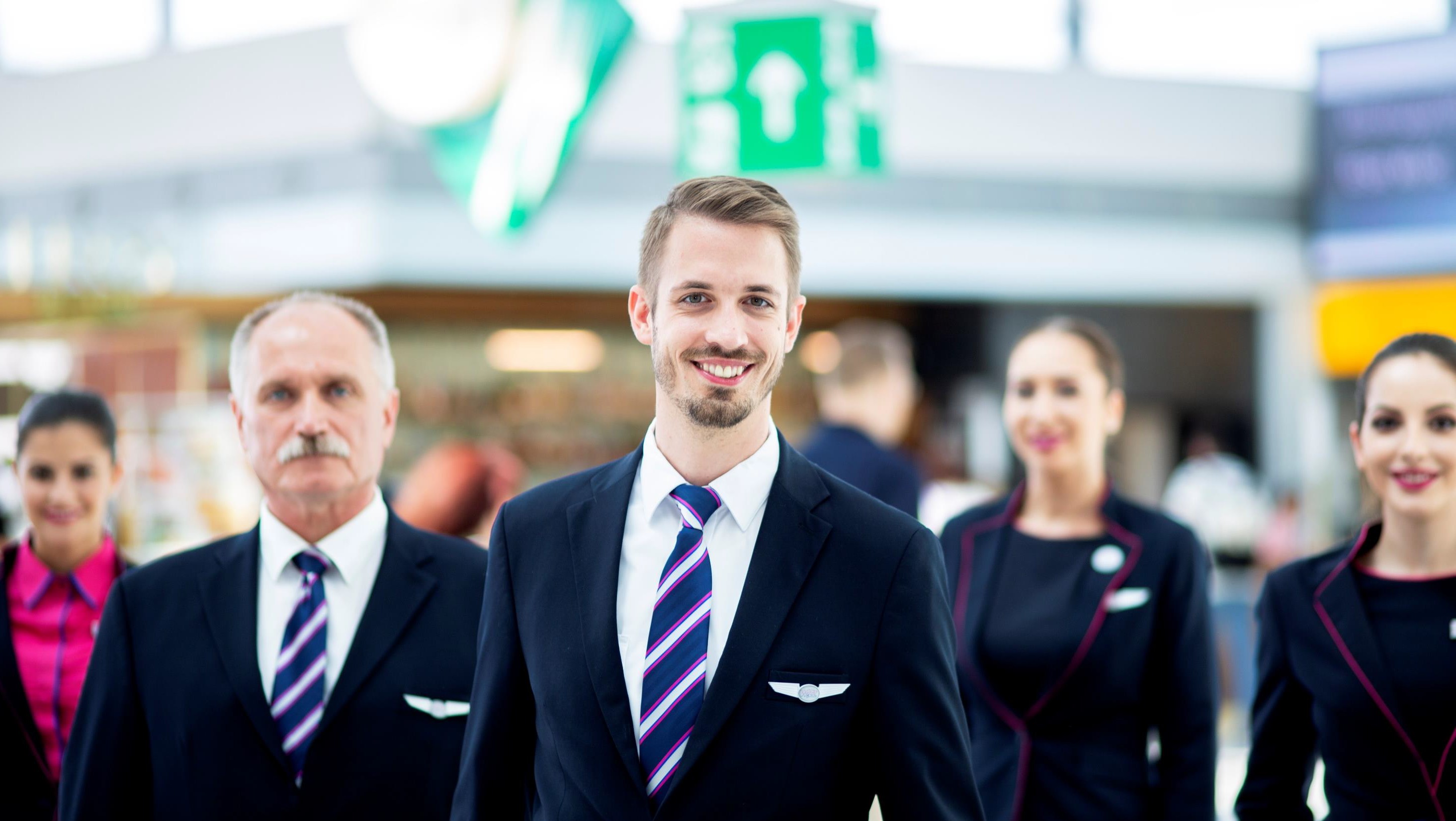 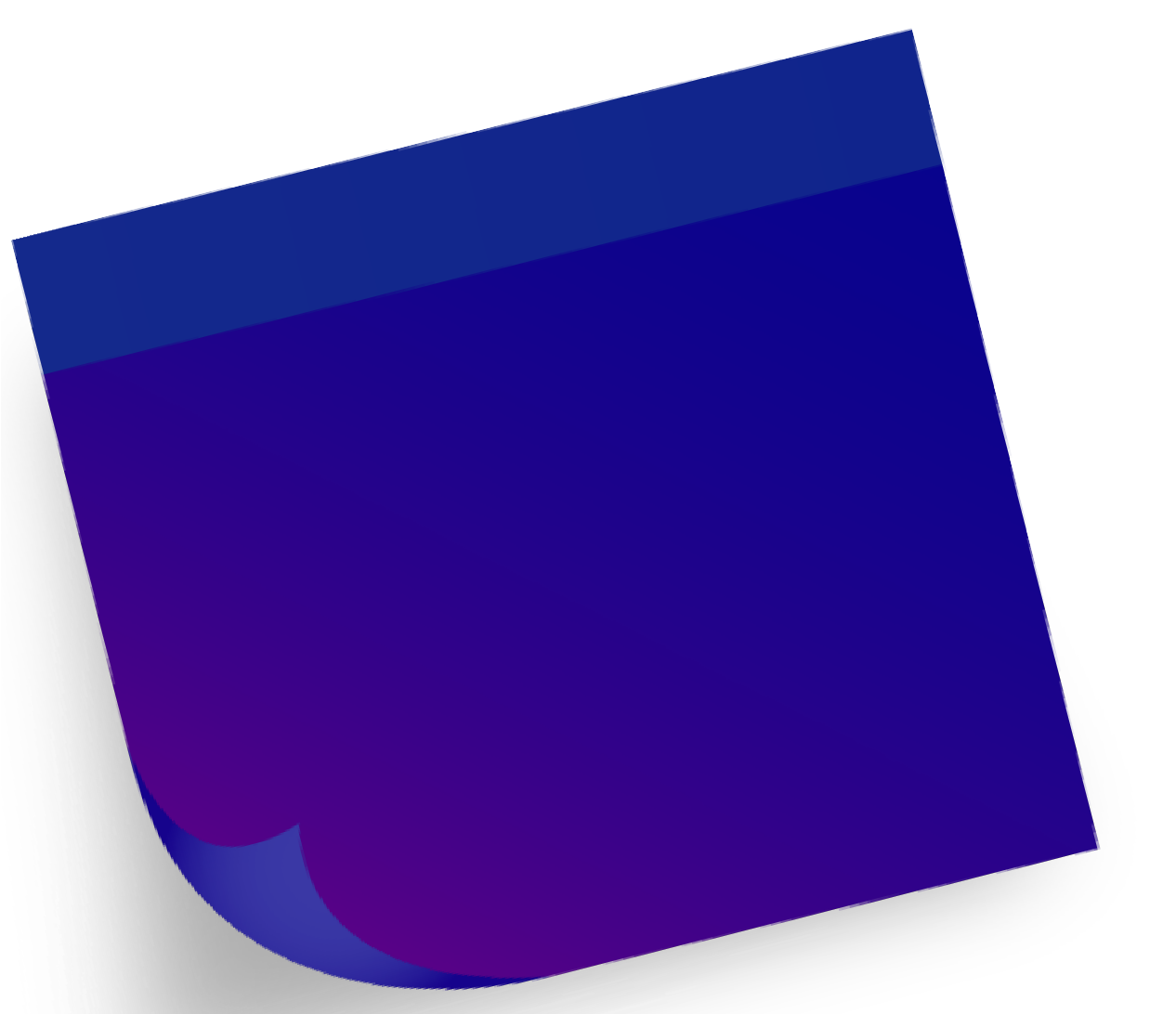 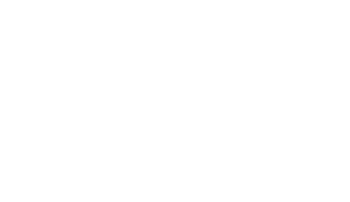 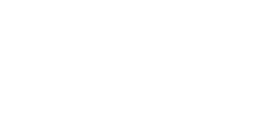 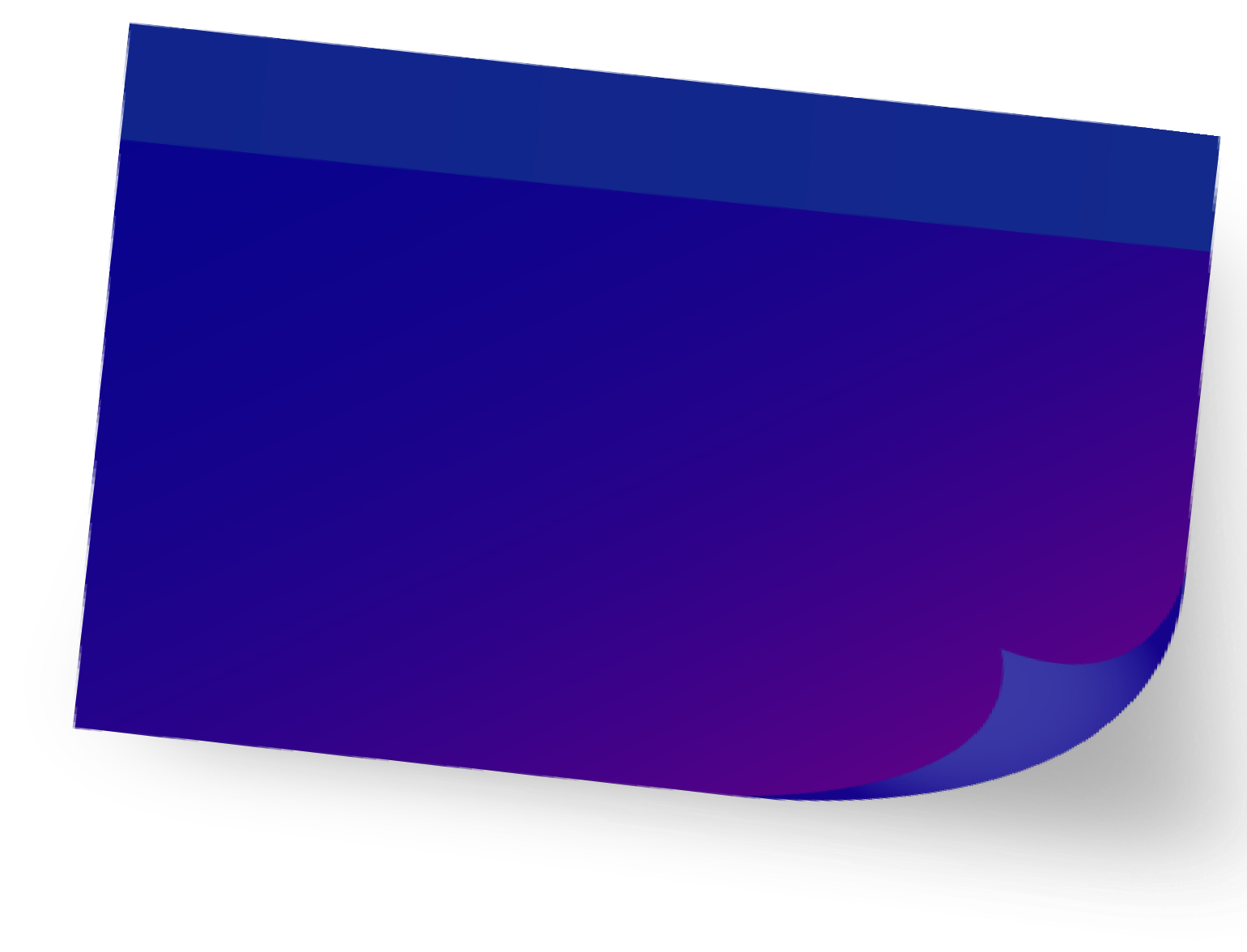 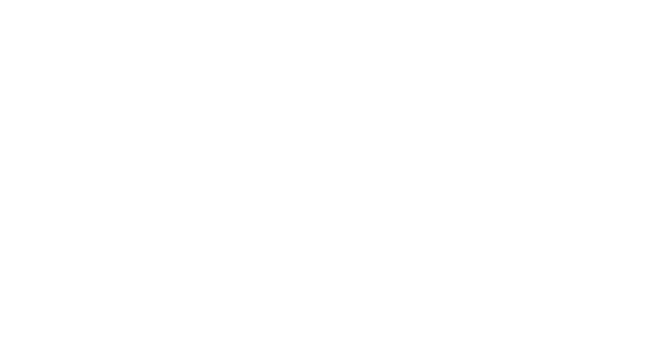 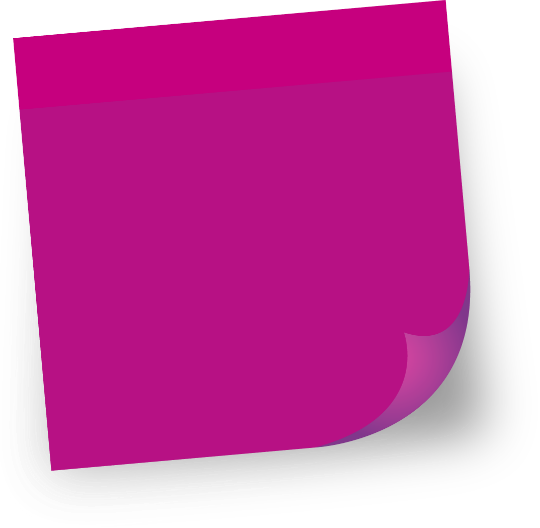 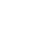 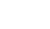 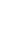 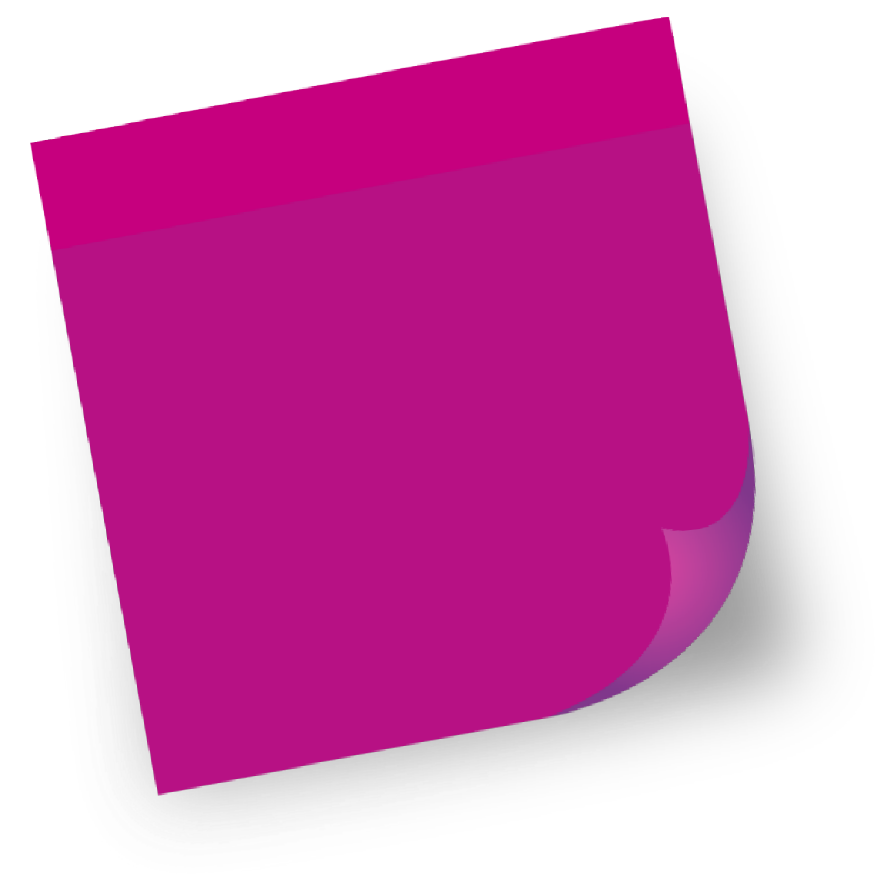 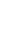 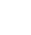 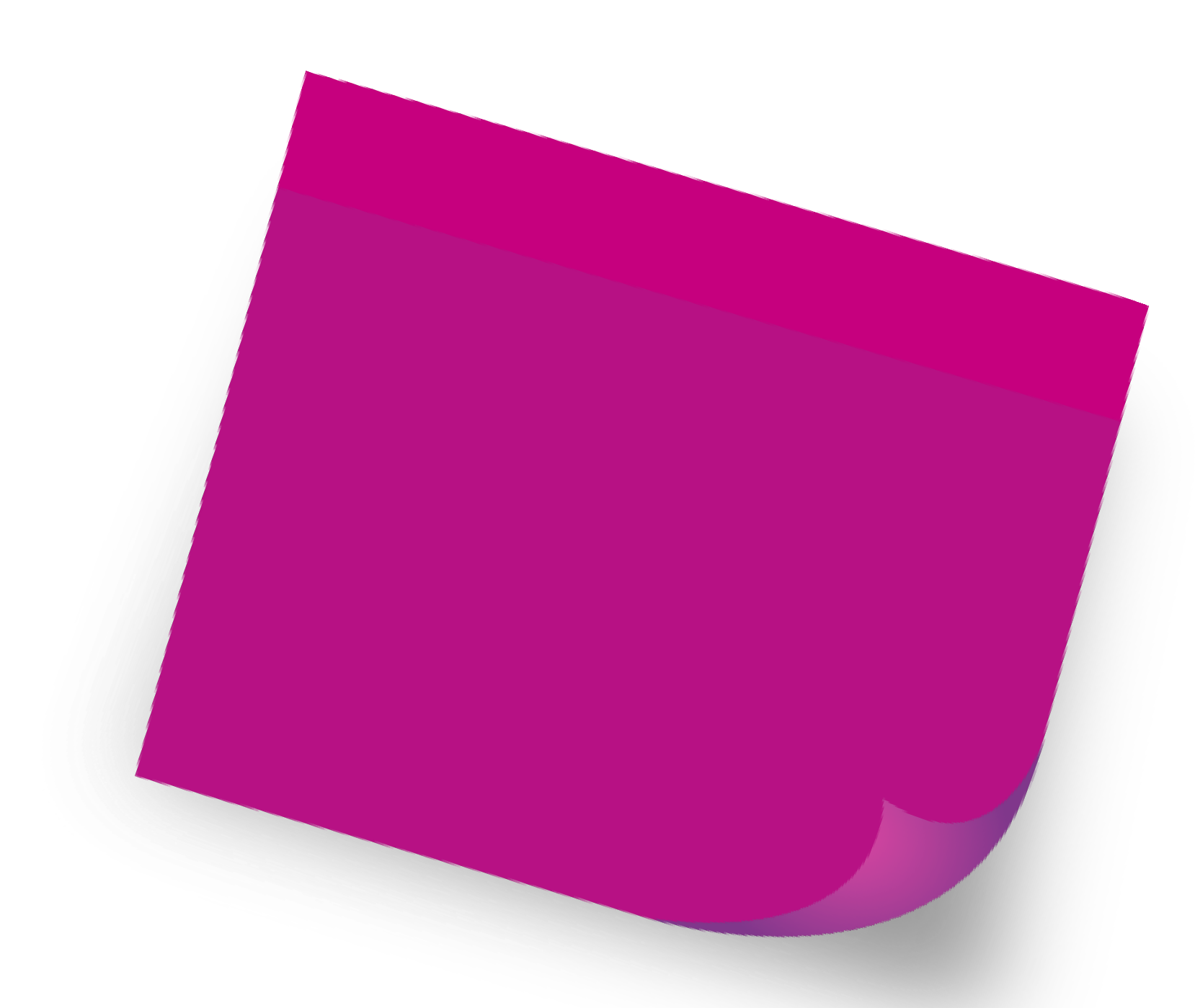 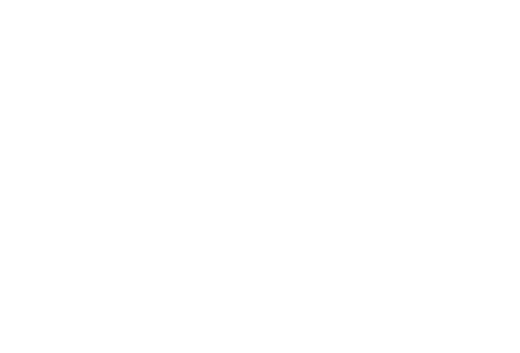 OTHER BENEFITS 2.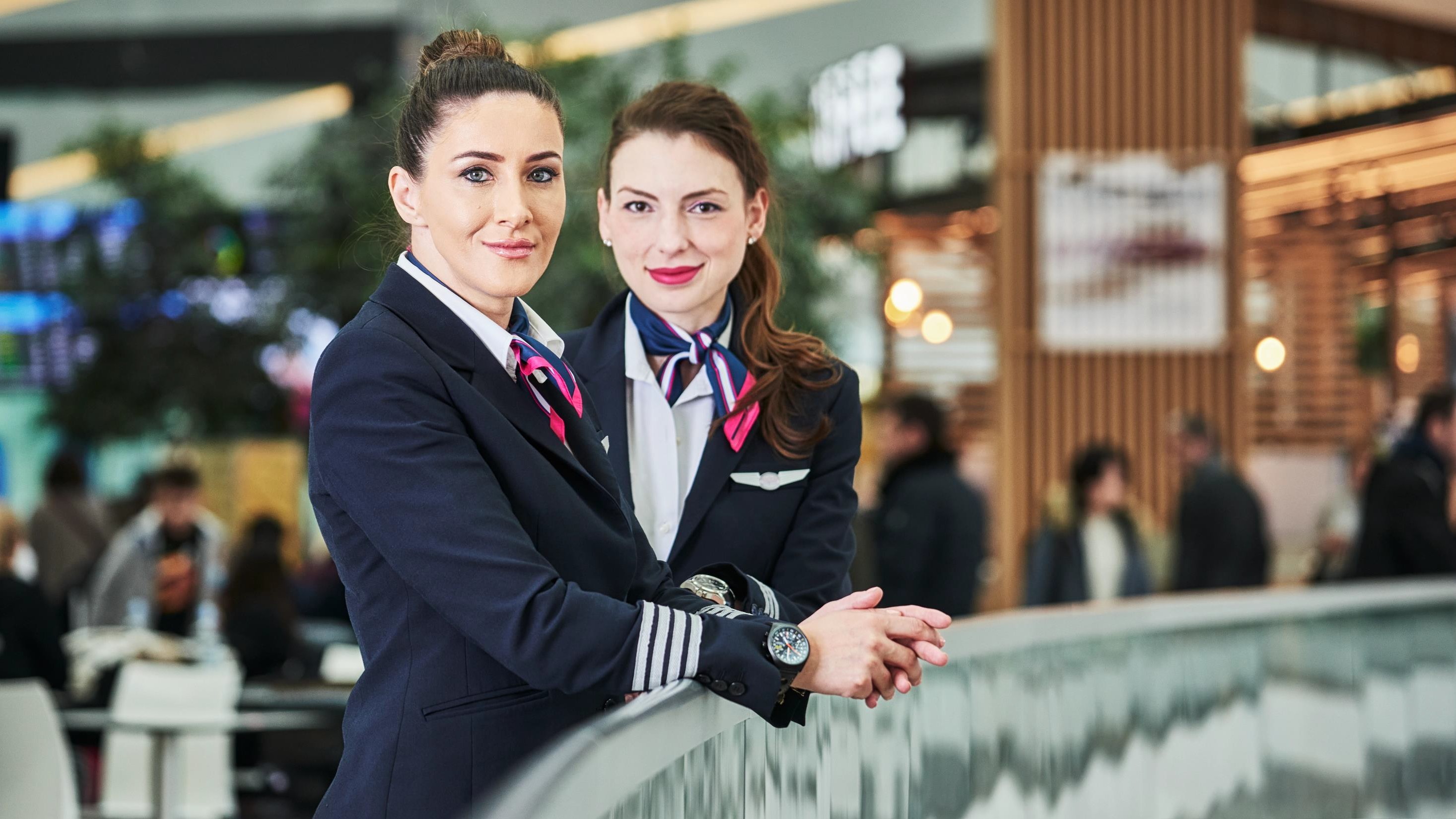 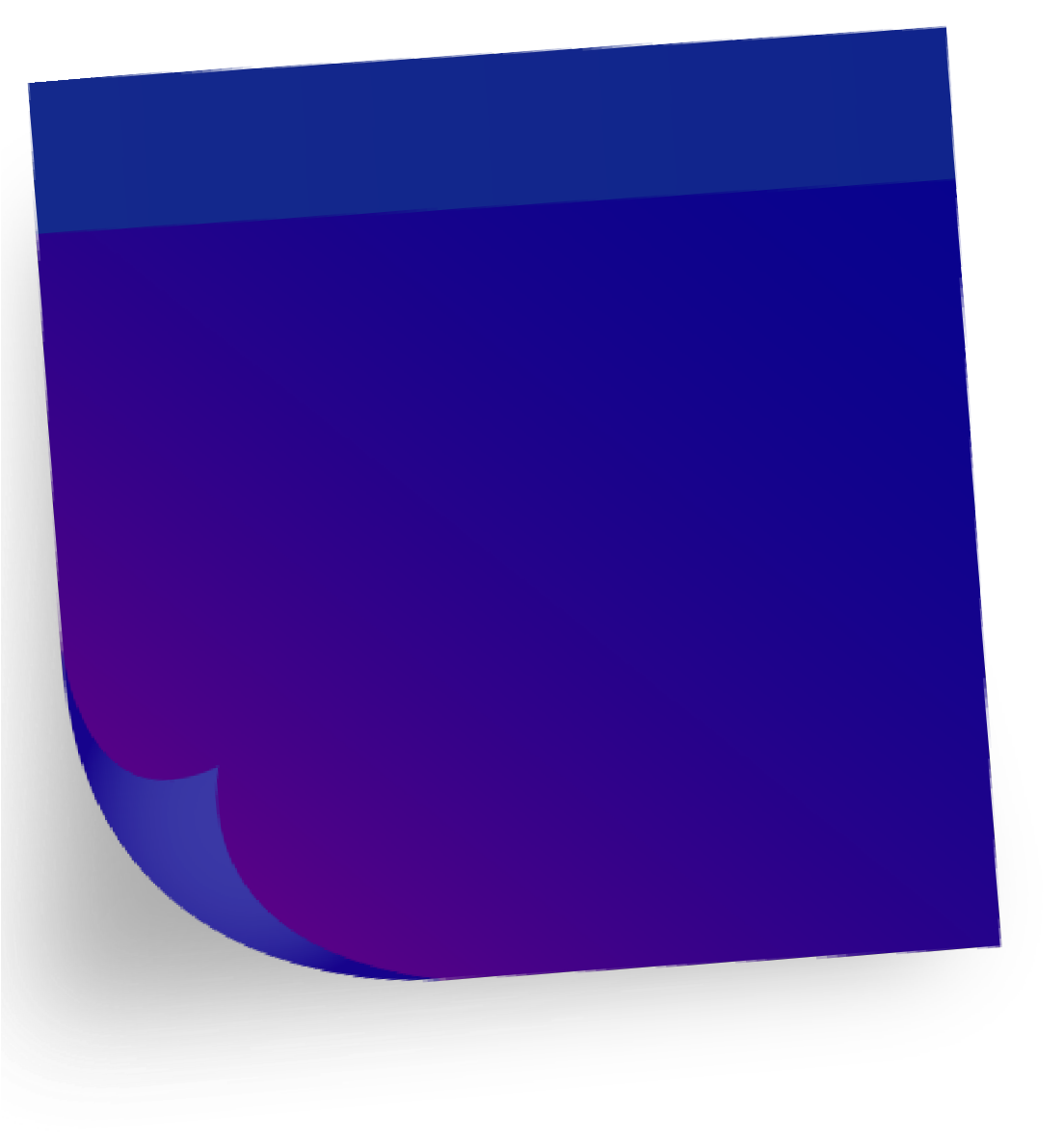 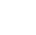 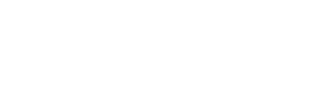 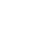 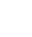 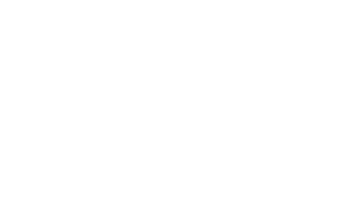 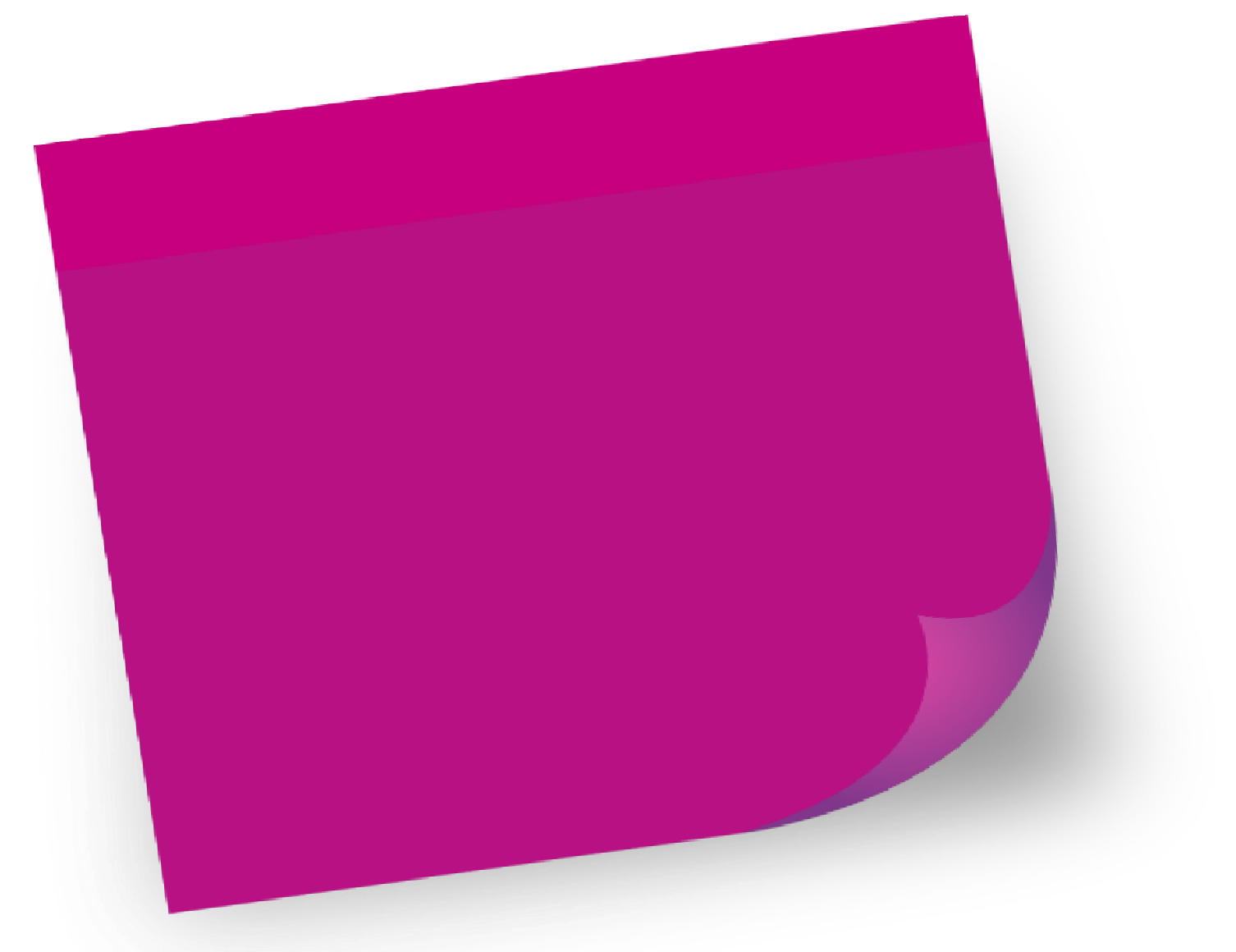 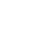 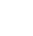 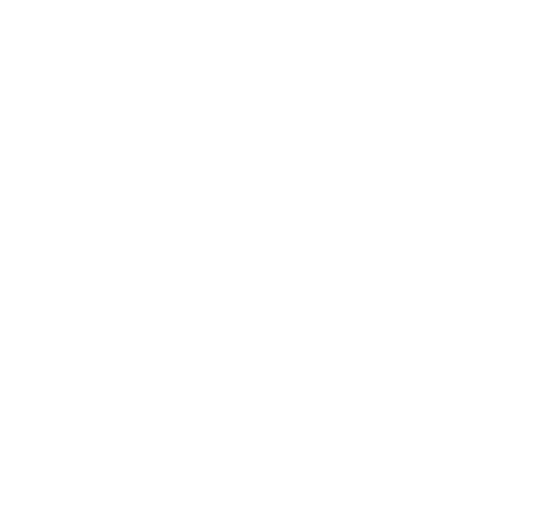 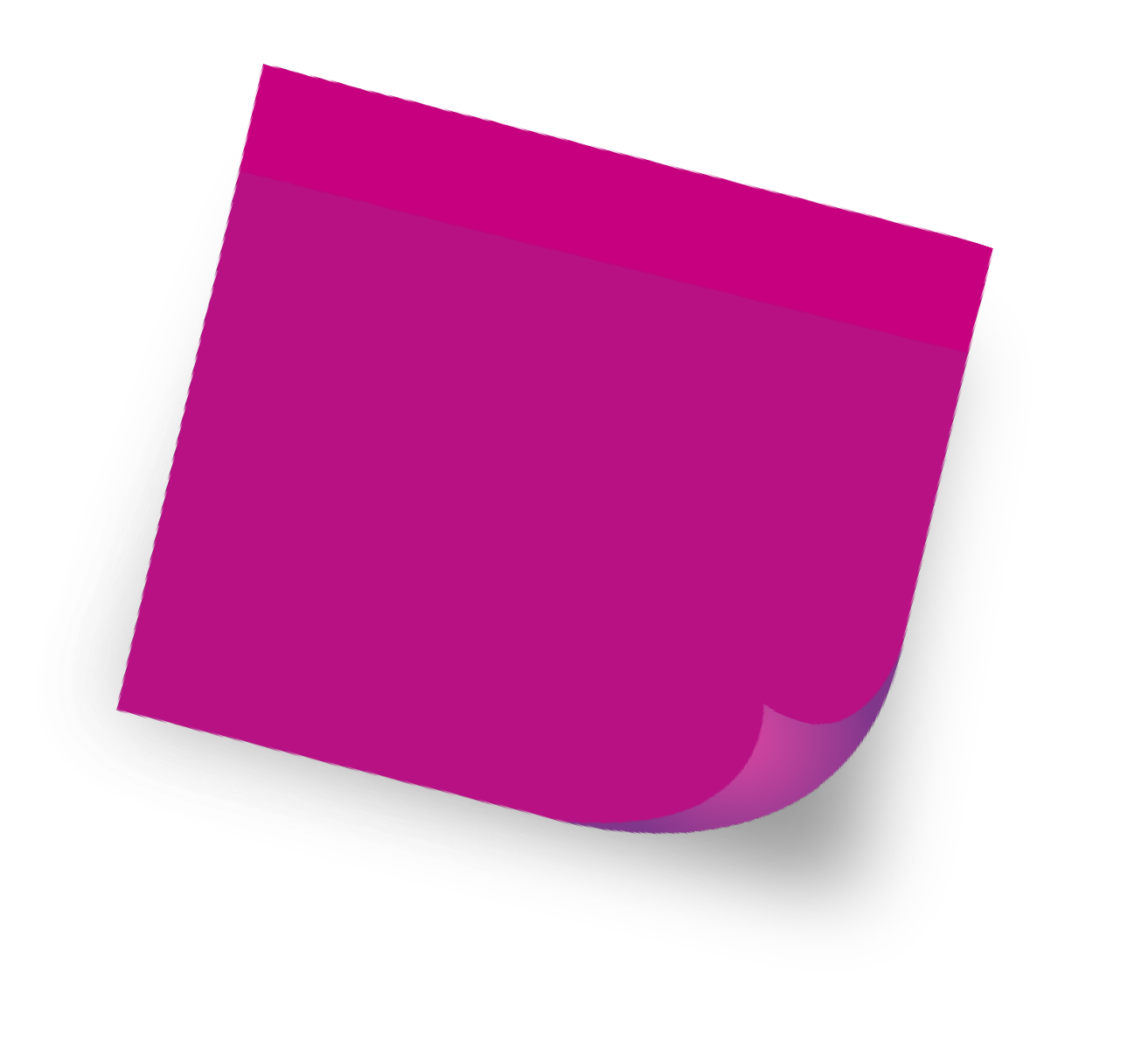 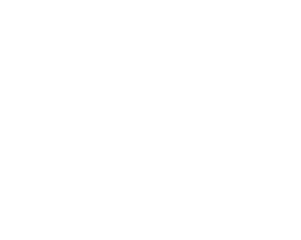 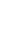 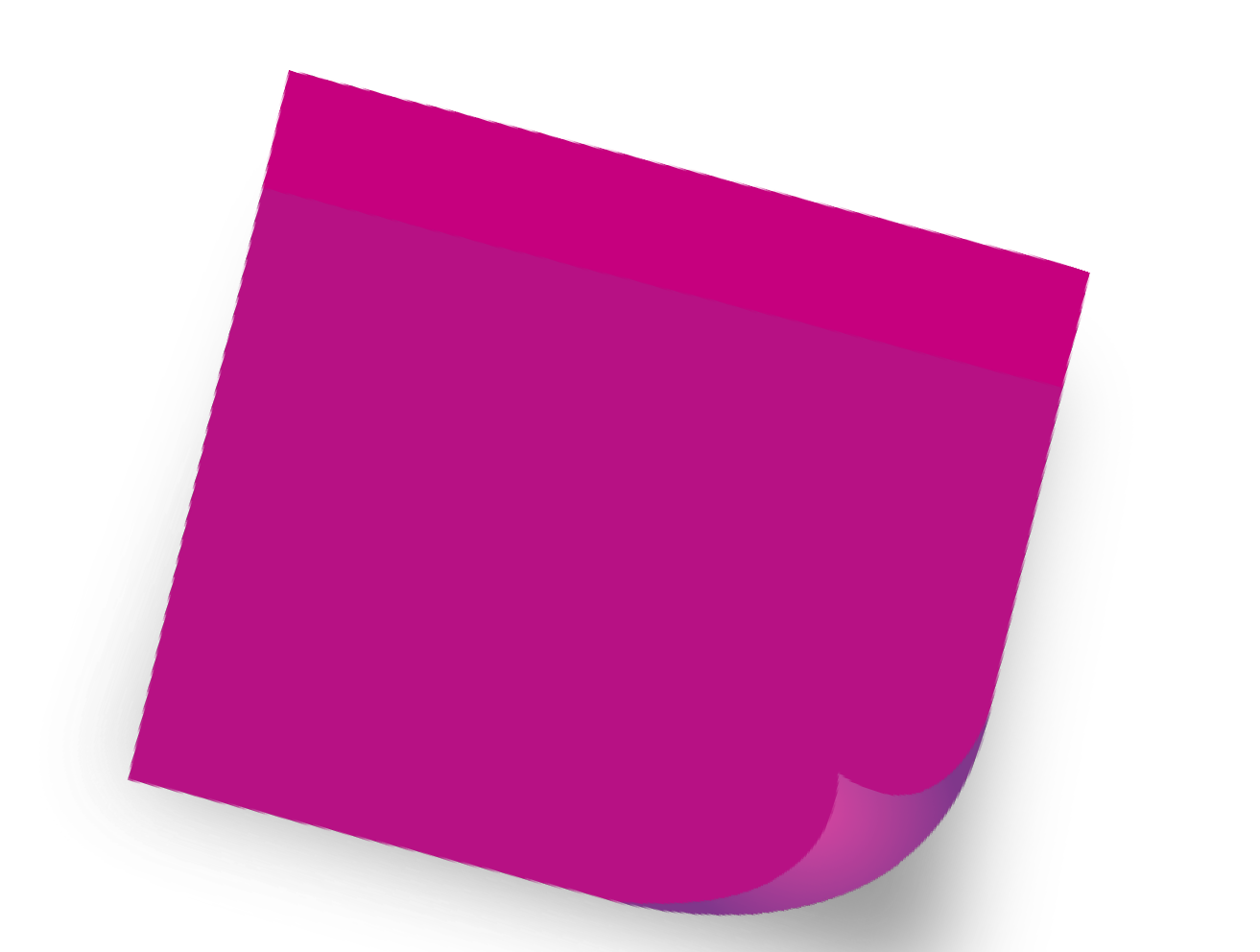 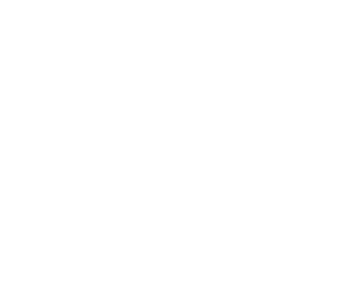 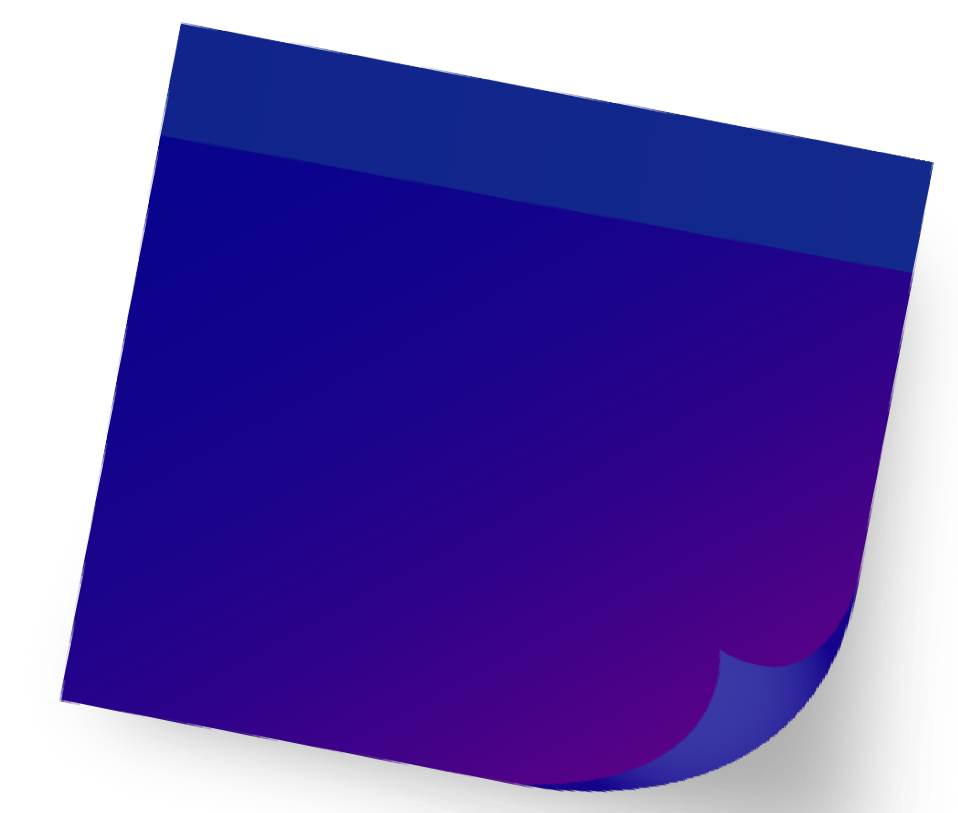 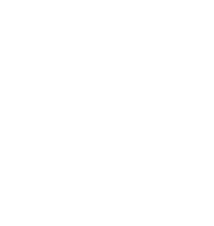 COLLABORATIVE COMMUNITY SPIRIT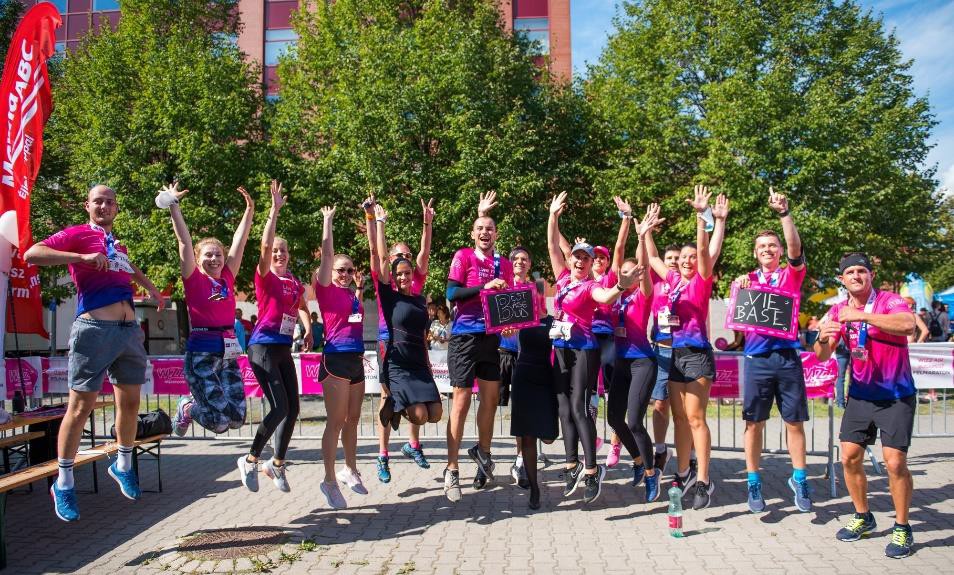 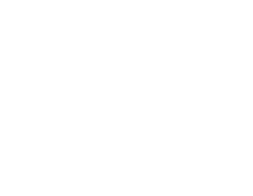 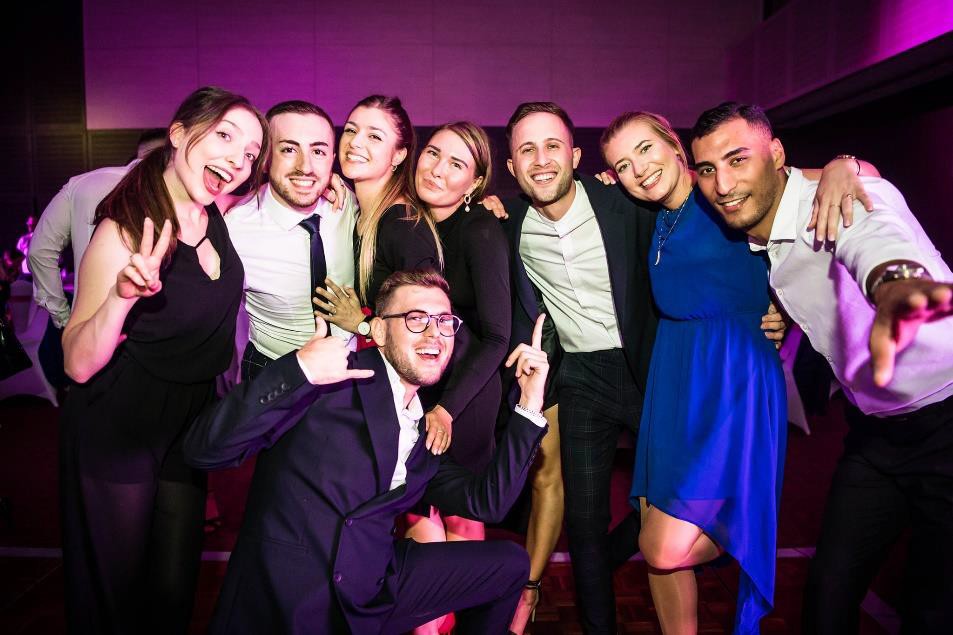 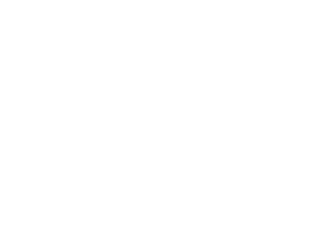 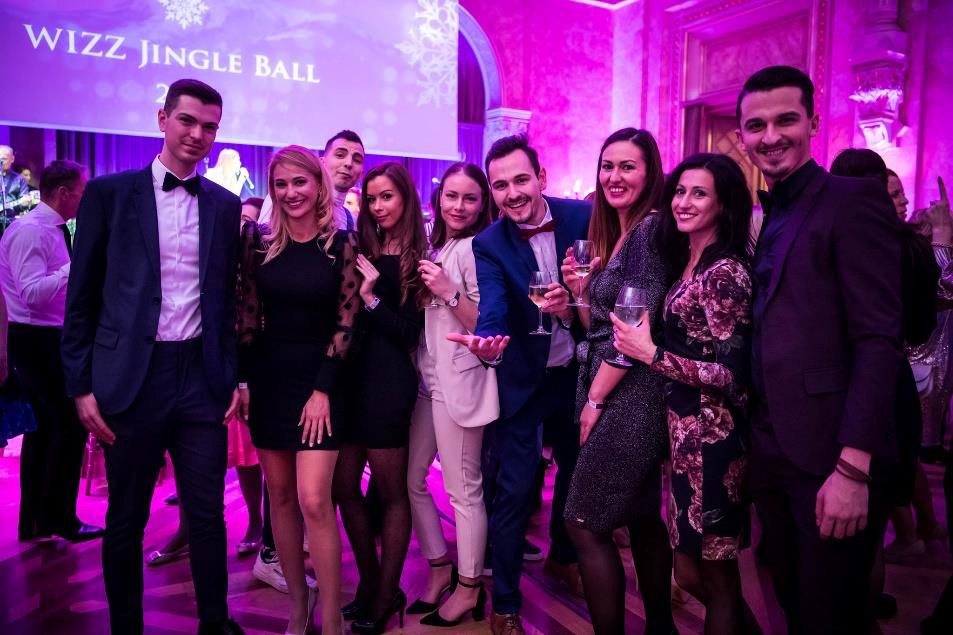 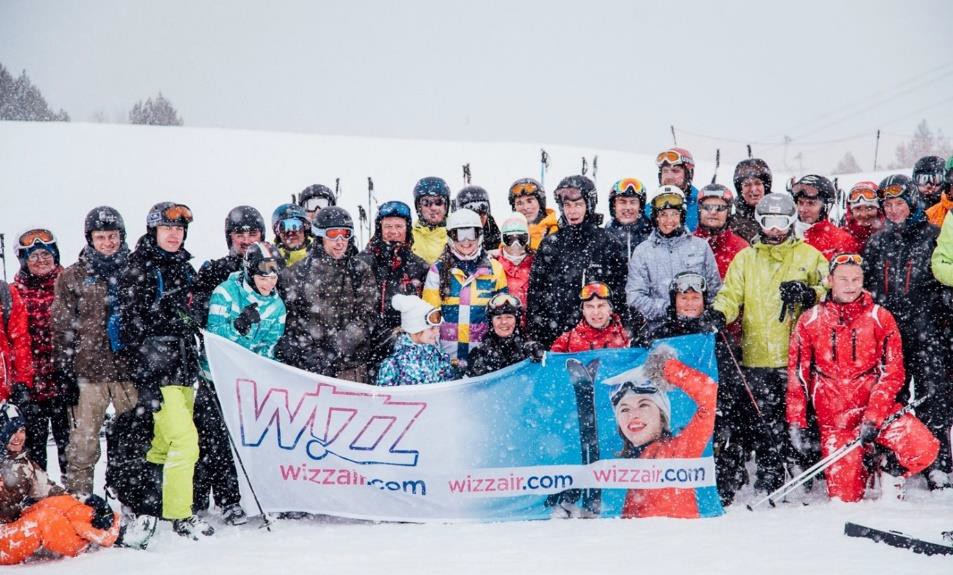 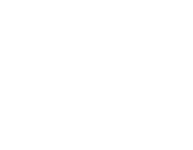 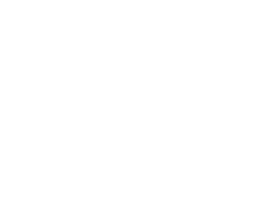 DC1-Internal DataCAREER STEPS AND UPGRADE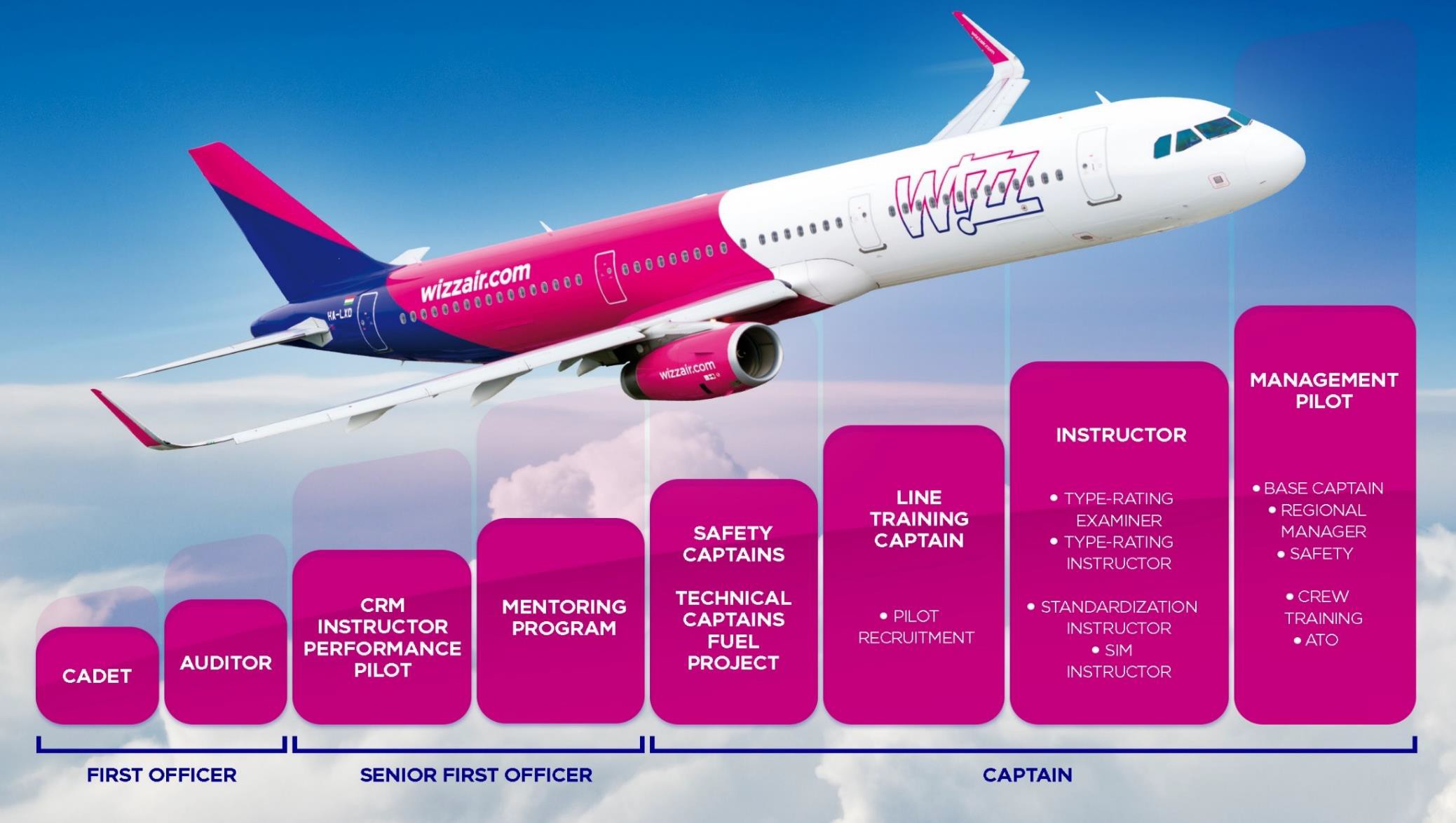 Additional roles can increase earning potential and provides a good opportunity to take the next step in your career.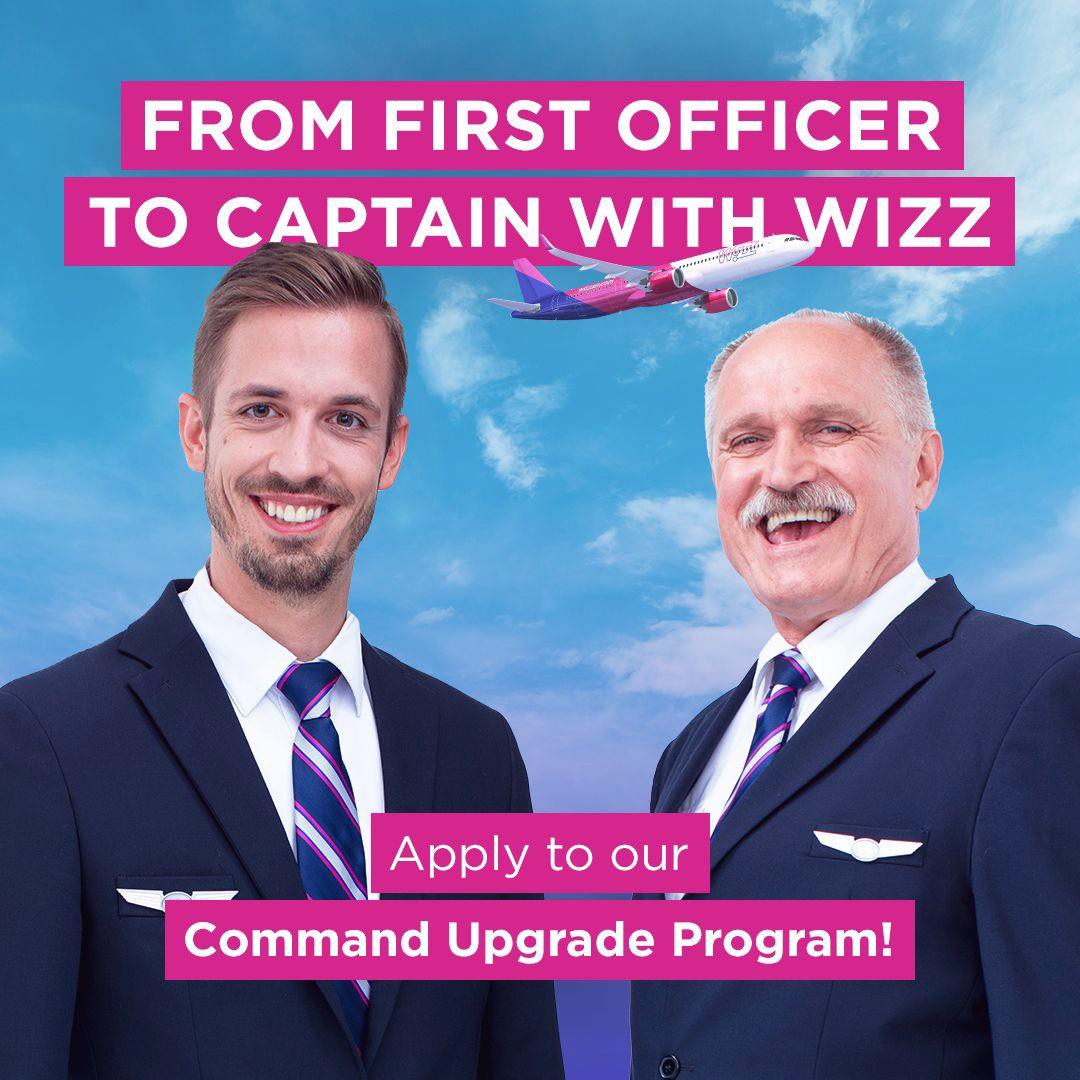 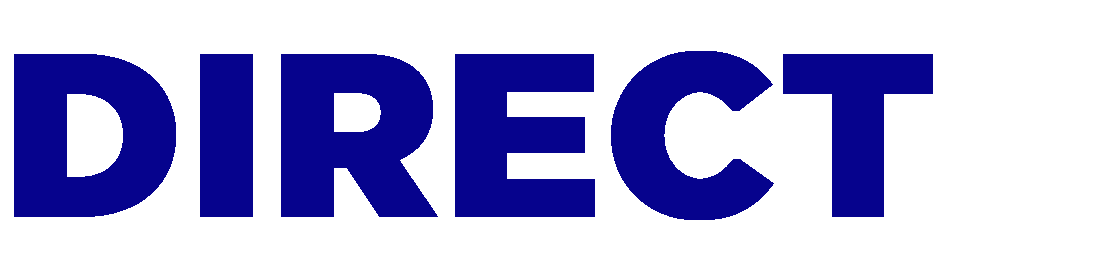 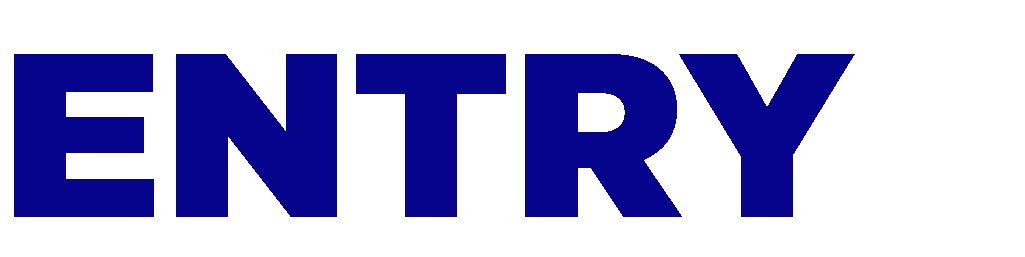 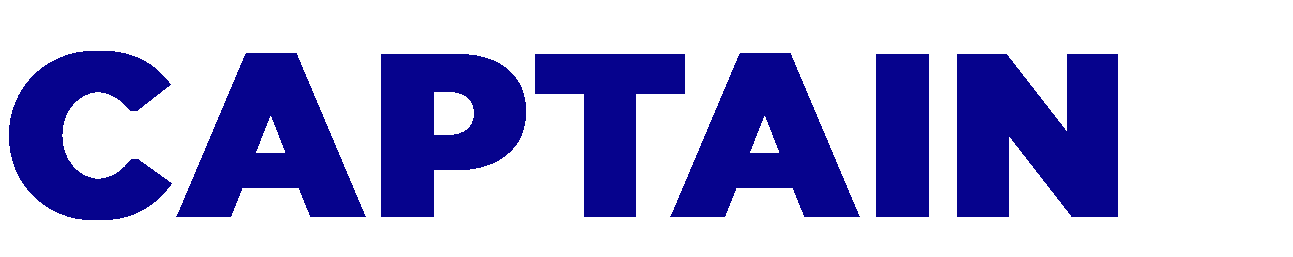 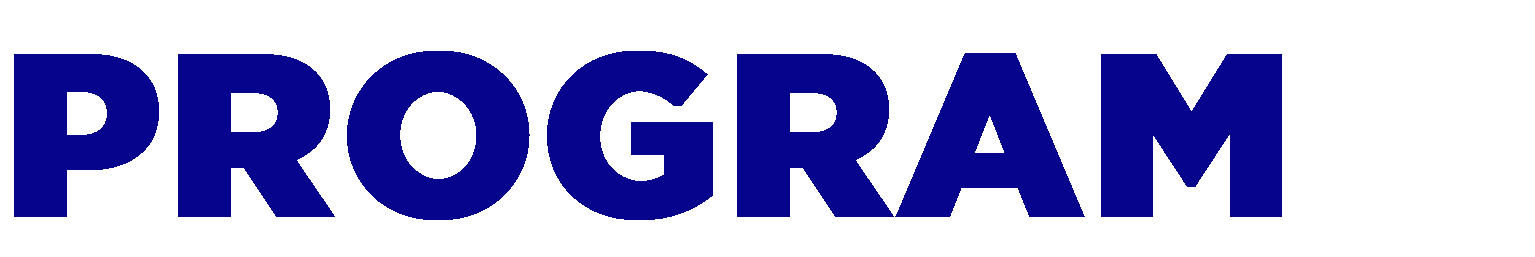 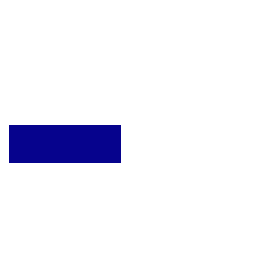 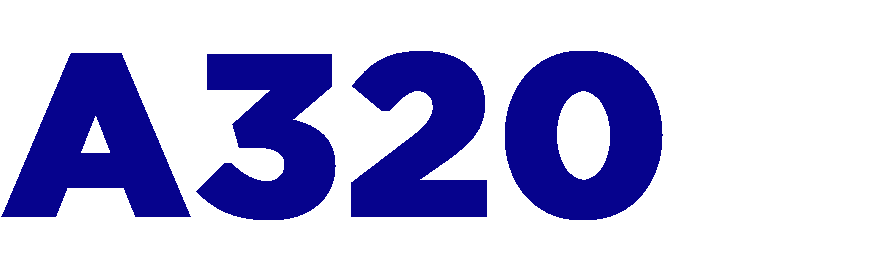 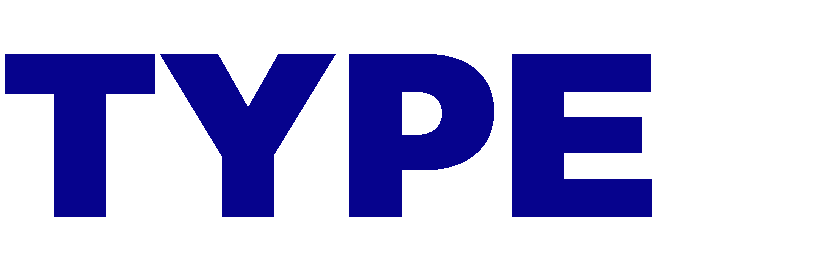 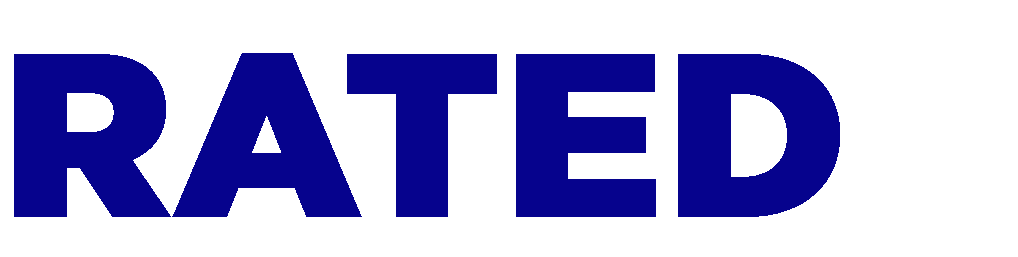 Designed for Airbus experienced pilots joining Wizz Air directly on a commandercontract who will undergo an extensive Command Upgrade Program before released as a Captain across our network:Unrestricted right to live and work in the EU or Albania, Bosnia and Herzegovina, Georgia, Moldova, North Macedonia, SerbiaValid EASA Airline Transport Pilot License (ATPL)Valid Class 1 Medical CertificateValid Instrument Rating (IR) on Airbus A320*ICAO level 4/5/6 English proficiencyMinimum 3.500 factorized hours**Minimum 300 hours actual flight time on on Airbus A320/A330/A340/A350/A380 (in combination) in the last 12 months***Minimum 3.000 hours actual flight time AND 100 landings completed on Airbus A320/A330/A340/A350/A380 (in combination)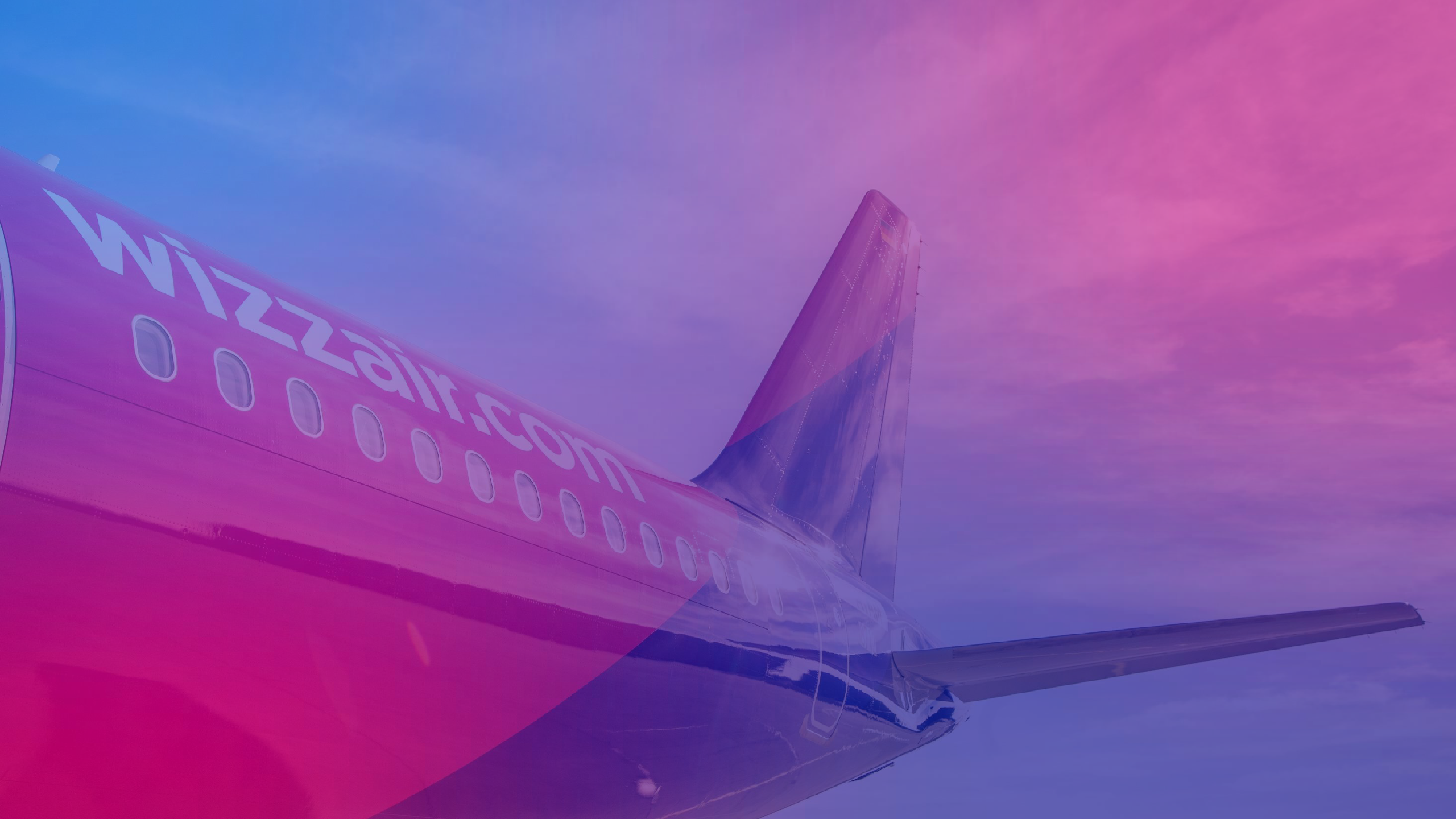 APPLICATION & RECRUITMENTHOW TO APPLY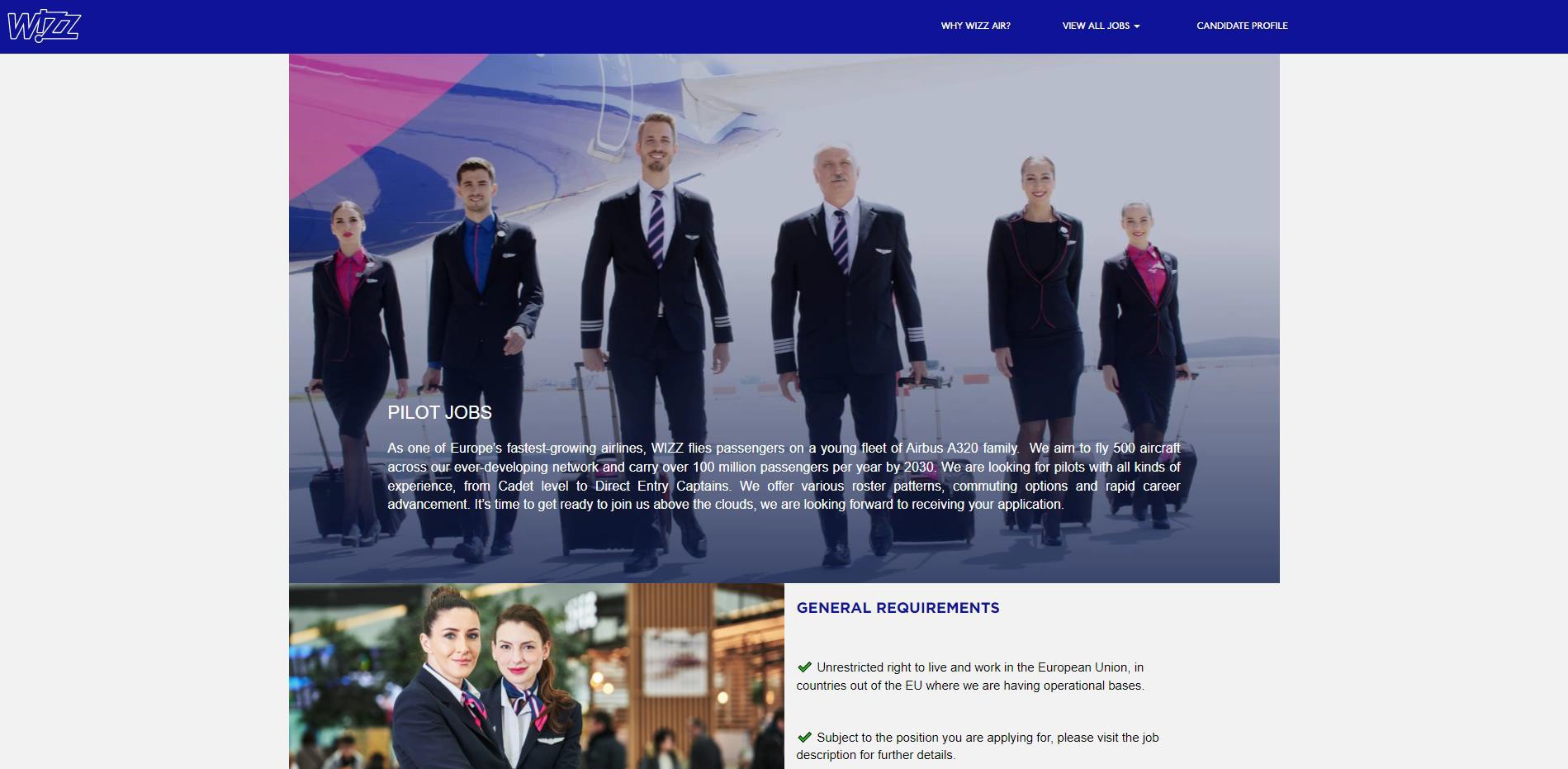 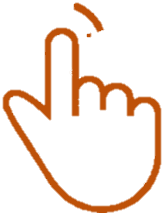 careers.wizzair.comCRITERIA FOR A SUCCESSFUL APPLICATION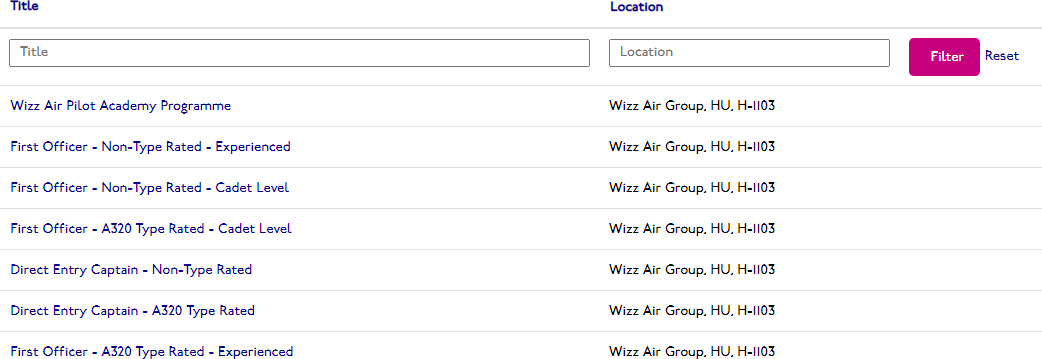 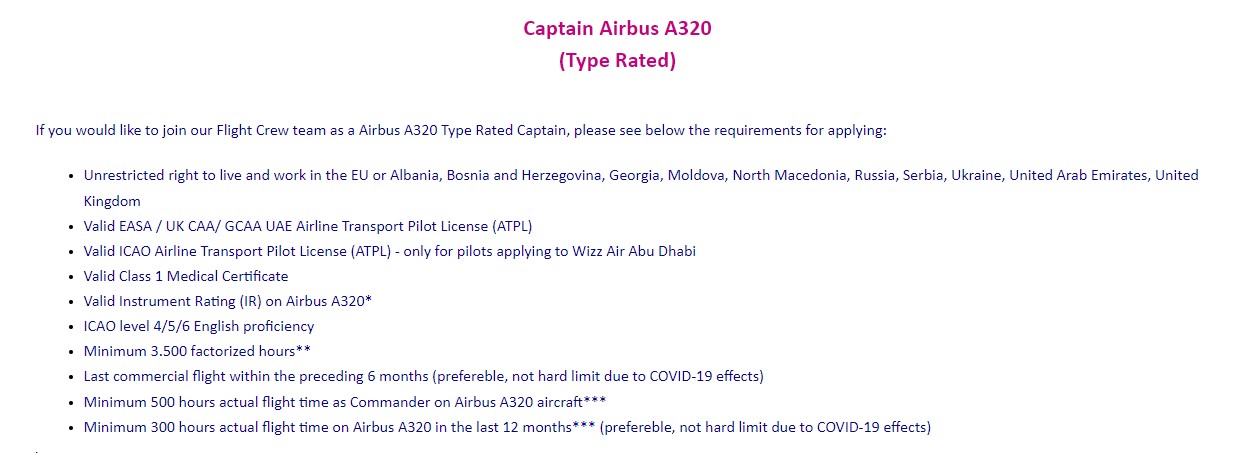 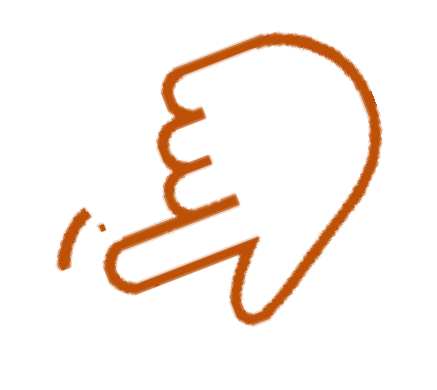 careers.wizzair.comBefore applying, please always x-check if you meet all the criteria of the exact position.If you do not meet all criteria, please find another open position.If your application is not selected, please check which criteria you didn’t meet and try to find another open position.DC1-Internal DataRECRUITMENT PROCESSNew ApplicationOffer	OnboardingPrimaryScreeningHolding PoolContactingSecondary ScreeningAssessmentStart of the Employement42TRAINING CENTREBudapestDC1-Internal Data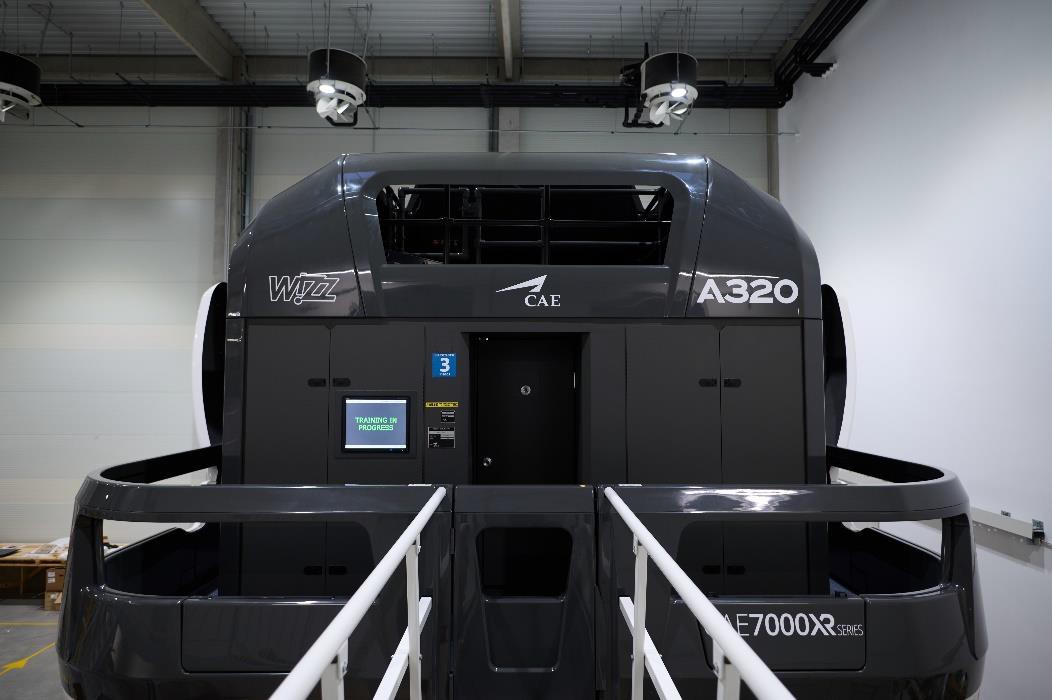 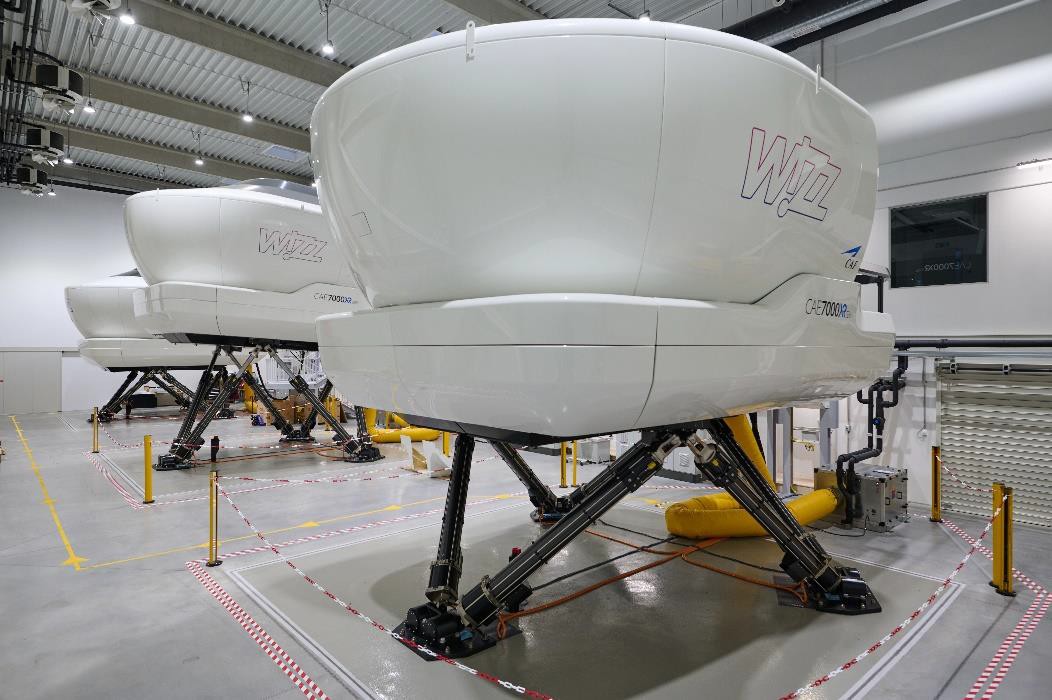 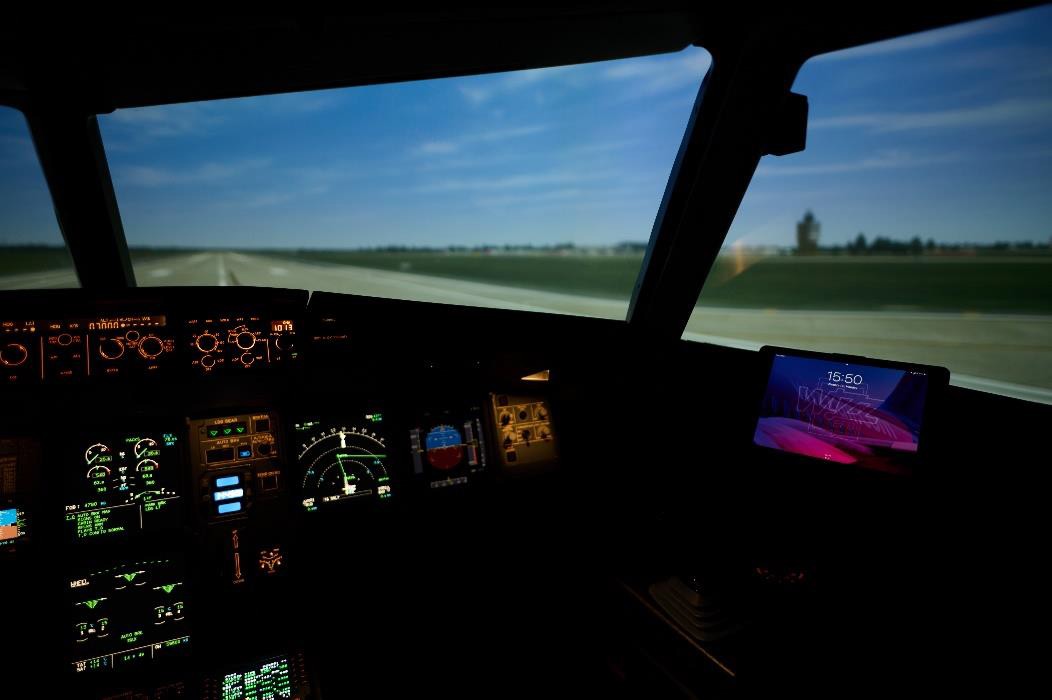 DAY 1	DAY 2CompanyPresentationDocumentation CheckPilot Technical TestGroup ExercisePilot TechnicalInterviewPersonal HR InterviewSimulatorEvaluationPsychometricTest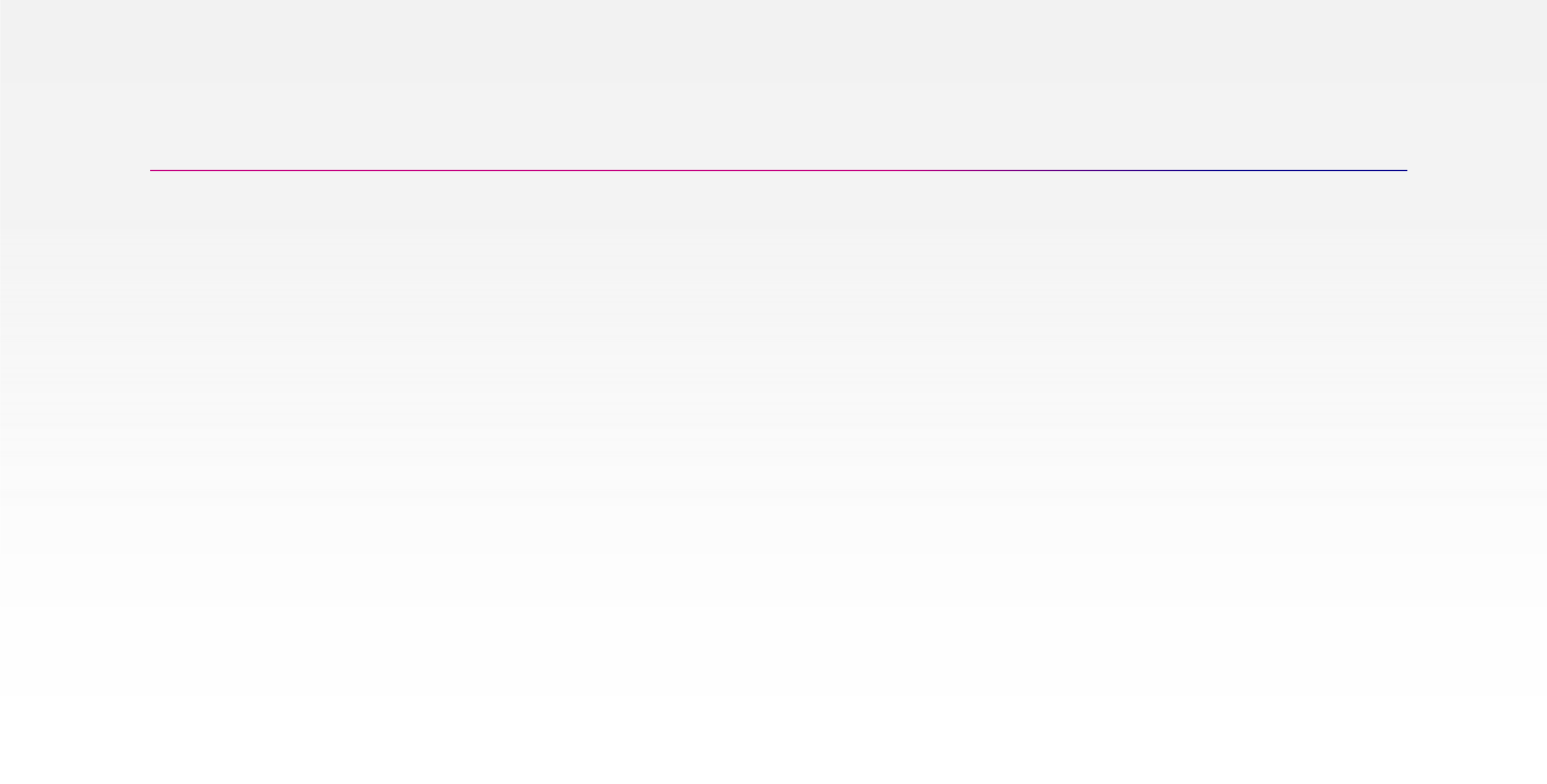 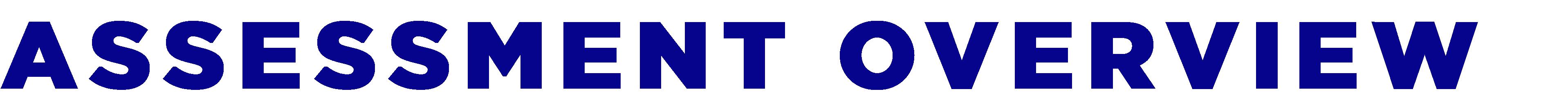 44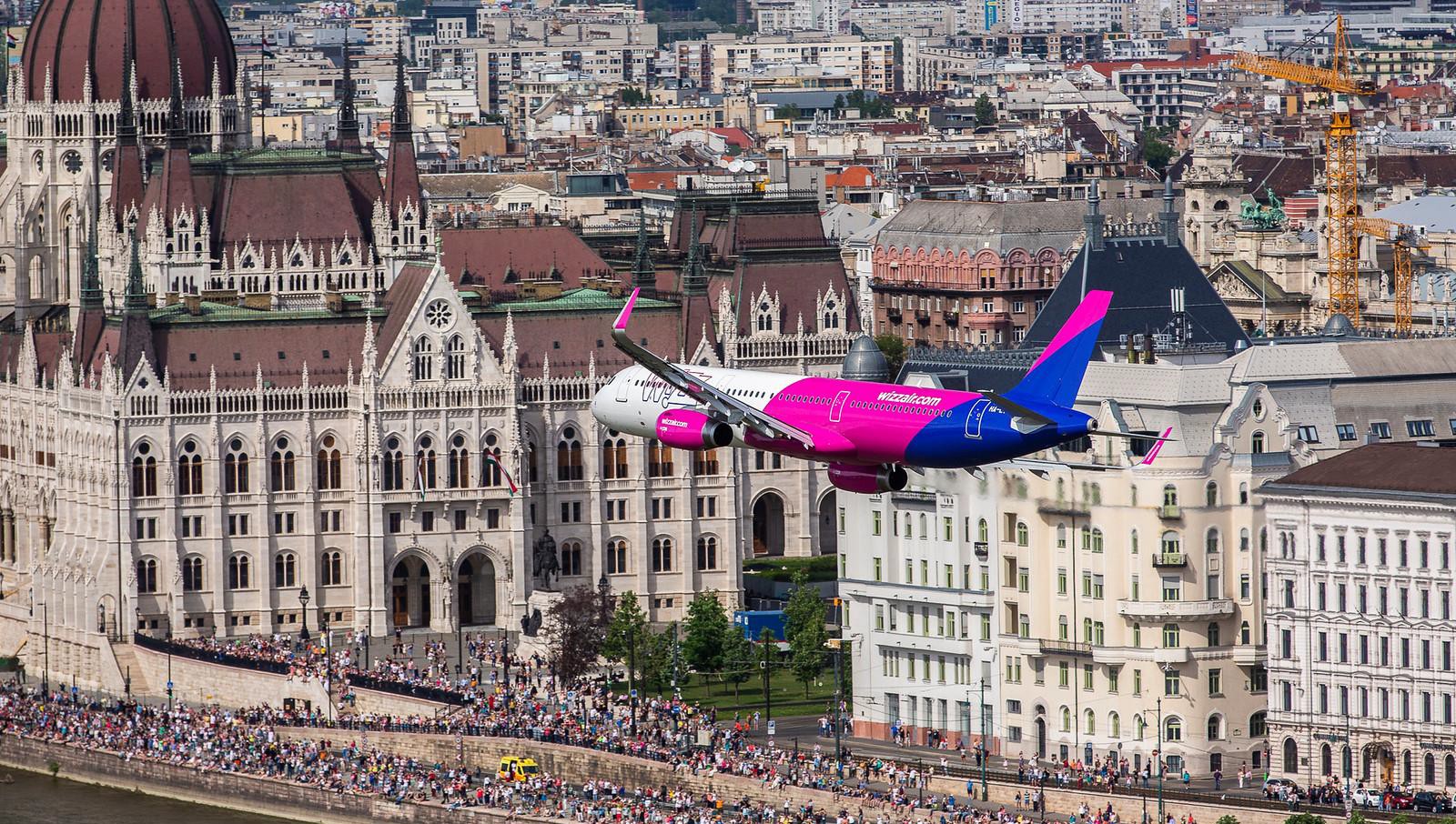 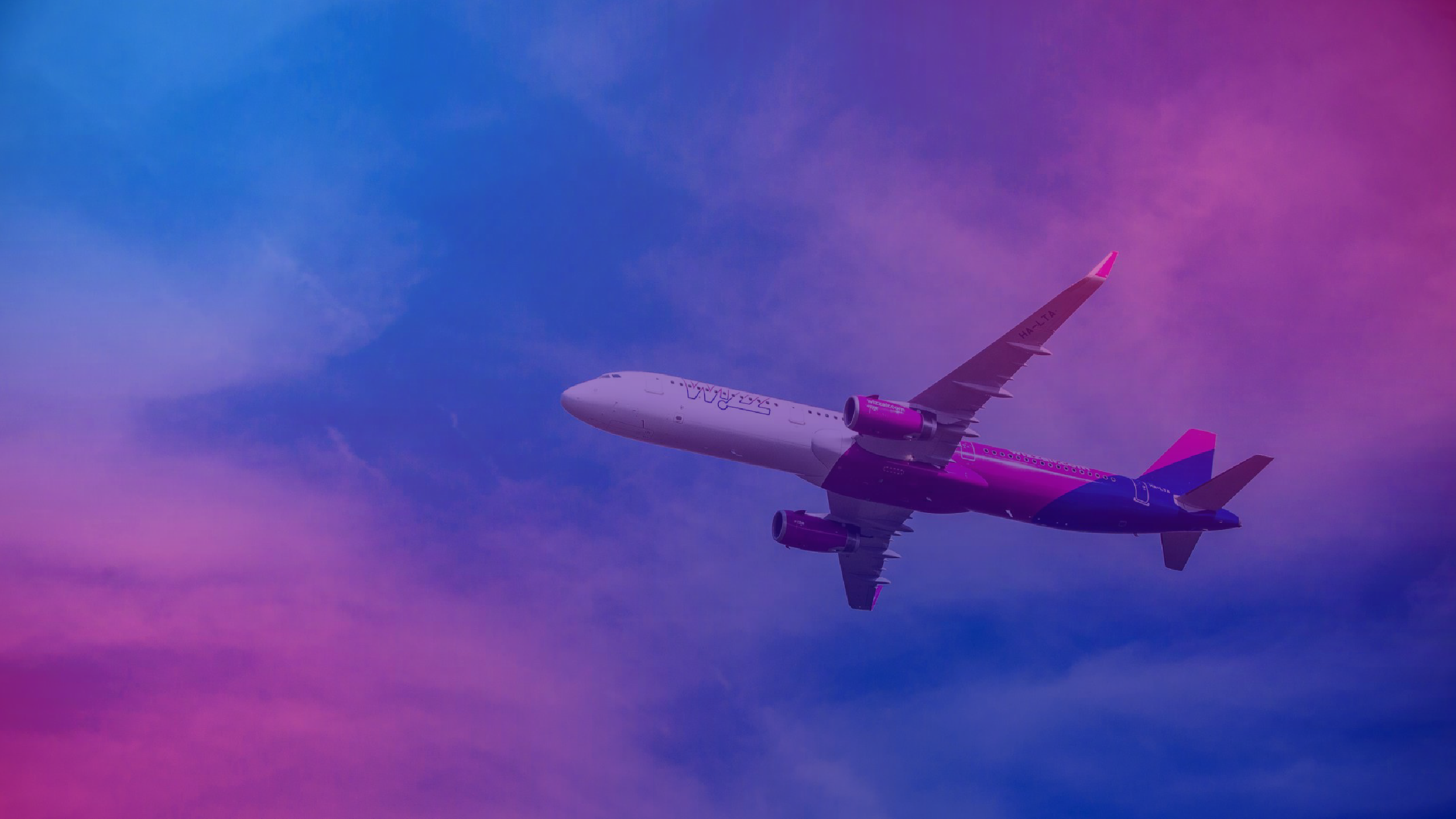 THANK YOU45DISTANCE PAYDISTANCE PAYLANDING PAY*LANDING PAY*WAHWAMWAHWAMFirst Officer0.0220 EUR/km0.0220 EUR/km12 EUR/landing12 EUR/landingSenior FirstOfficer0.0431 EUR/km0.0429 EUR/km21.57 EUR/landing21.47 EUR/landingCaptain0.0772 EUR/km0.0769 EUR/km37.35 EUR/landing37.20 EUR/landingFirst OfficerFirst OfficerSenior First OfficerSenior First OfficerCaptainCaptainWAHWAMWAHWAMWAHWAMOffice duty (daily)150-200 EUR150-200 EUR150-200 EUR150-200 EUR150-600 EUR150-600 EURFlying from OFF day/ vacation day120 EUR120 EUR200 EUR200 EUR300 EUR300 EUROut of base flying(per positioning)30 EUR30 EUR50 EUR50 EUR100 EUR100 EURFlexible roster allowance400 EUR400 EUR400 EUR400 EUR600 EUR600 EURLine training compensation for trainers (per sector)N/AN/AN/AN/A40 EUR40 EURCountryTaxation methodHUN taxrateLocal tax rateCommentsBosniaExemption based15%n/aonly HUN tax will be withheld during the yearBulgariaExemption based15%n/aonly HUN tax will be withheld during the yearCyprusCredit based15%0%: until EUR 19.50020%: EUR 19.501 – EUR 28.00025%: EUR 28.001 - EUR 36.30030%: EUR 36.301 - EUR 60.00035%: over EUR 60.000both HUN and Local PIT will be withheld during the yearGeorgiaCredit based15%20%both HUN and Local PIT will be withheld during the yearLithuaniaExemption based15%n/aonly HUN tax will be withheld during the yearMoldovaCredit based15%12%both HUN and Local PIT will be withheld during the yearNorthMacedoniaCredit based15%10%both HUN and Local PIT will be withheld during the yearPolandExemption based15%n/aonly HUN tax will be withheld during the yearSerbiaCredit based15%10%both HUN and Local PIT will be withheld during the yearCountryTaxation methodMaltese tax rateLocal tax rateCommentsAlbaniaExemption based0%n/aonly MLT tax will be withheld during the yearAustriaExemption based0%n/aonly MLT tax will be withheld during the yearItalyCredit based0%23%: EUR 0 – EUR 15.00025%: EUR 15.001 - EUR 28.00035%: EUR 28.001 - EUR 50.00043%: over EUR 50.001Both Local and MLT PIT will be withheld during the yearRomaniaExemption based0%n/aonly MLT tax will be withheld during the yearCOMPANY SPONSERED ATPCOMPANY SPONSERED TYPE RATINGDIRECT ENTRY COMMAND PROGRAM BONDTOTAL COST35 000 EUR30 000 EUR10 000 EURBOND AMOUNT20 000 EUR15 000 EUR10 000 EURBOND DURATION48 MONTHS36 MONTHS20 MONTHSBONDDEDUCTION415 EUR / MONTH415 EUR / MONTH500 EUR / MONTHBOND BONUS10 000 EUR7 500 EUR5 000 EURONE TIME GROSS AMOUNT PAYMENT – ONLY FOR WAH/WMTONE TIME GROSS AMOUNT PAYMENT – ONLY FOR WAH/WMTONE TIME GROSS AMOUNT PAYMENT – ONLY FOR WAH/WMTFIRST OFFICERSENIOR FIRST OFFICERCAPTAINSIGN ON BONUS5.000 EUR5.000 EUR10.000 EUR3 YEARS RETENTION25.000 EUR25.000 EUR40.000 EURPROLONGED OUT OF BASE30 EUR / DAY50 EUR / DAY100 EUR / DAYPattern typePositionComment5/4FDTo replace current 6ON 4OFF pattern from 8th January. Will be scheduled as 5ON +1REST + 3 OFF to accommodate afternoon duties on last ON day.From 2024 only one selected peak month (JUL-AUG or Xmas) to be counted as flexible.14/7FDTo be extended and rolled out to other bases as well from October 2023. From 2024 only one selected peak month (JUL-AUG or Xmas) to be counted as flexible.15/15FDAvailable in 3 bases (TIA, IAS, and KUT) as per rules in policy.Flexible pattern(with compensation)FDRemains as today. In bases where fixed 14/7 is available there will be no possibilityfor “flexible commuting pattern”Reverse patternFDAs per the “Reverse roster policy”